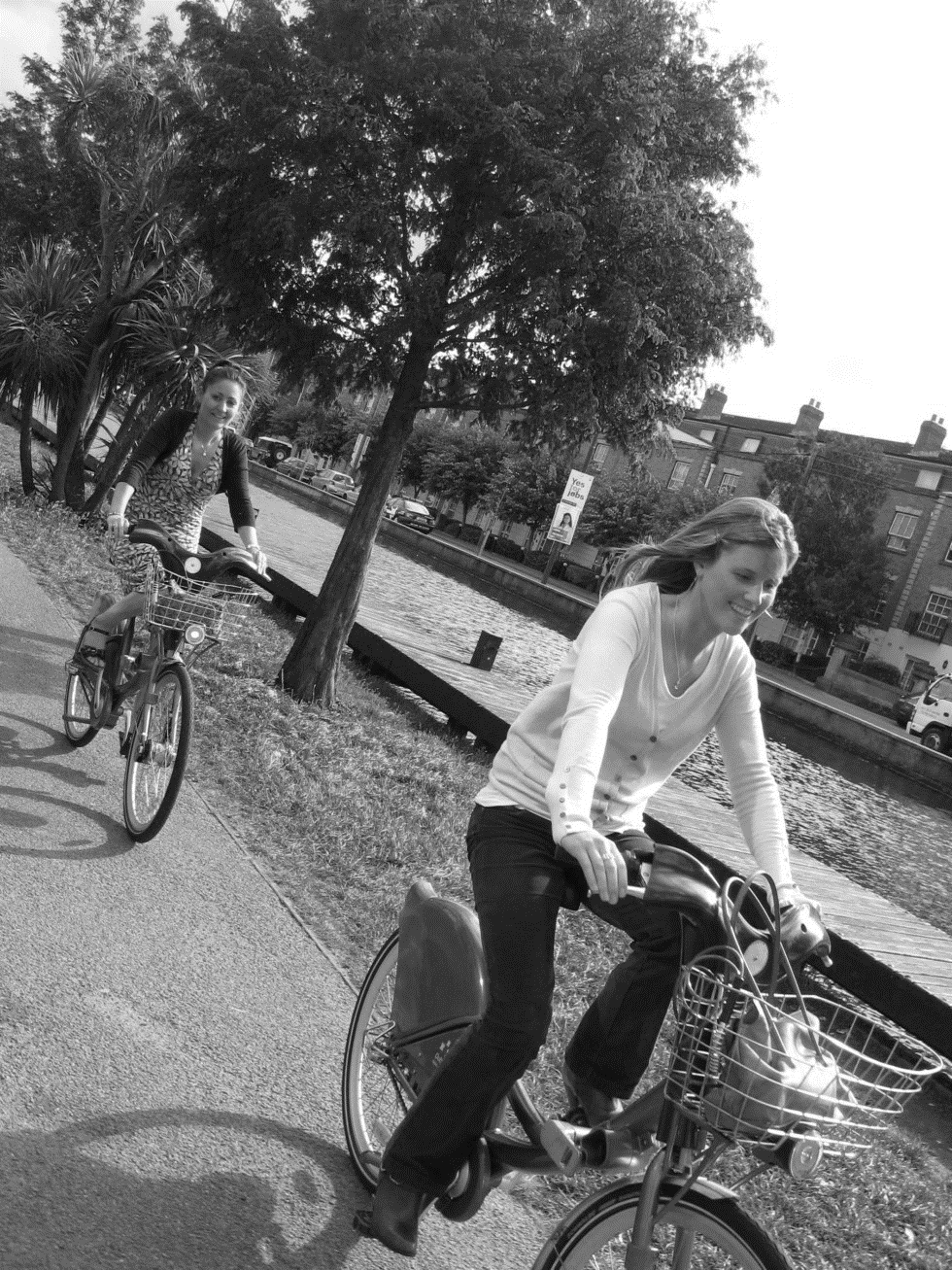 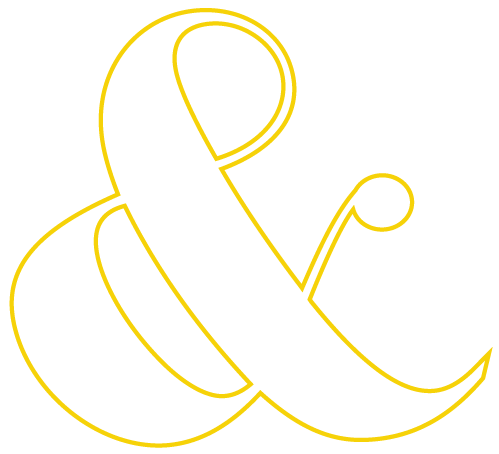 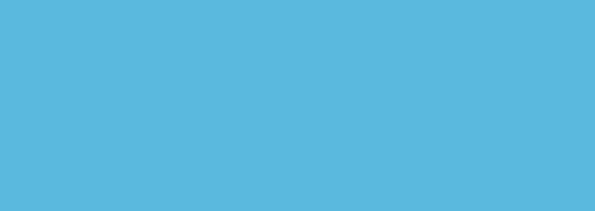 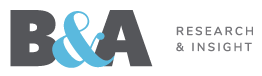 IntroductionThe Bike Life Survey is being undertaken in several UK cities and The National Transport Authority wished to complete a similar project in the Dublin Metropolitan area. 
The objective of the research was to obtain a representative view of Dublin Metropolitan residents on the following:Incidence and frequency of cyclingReasons for cyclingAttitudes towards cycling facilities in their area/on their routesBarriers to cycling (for those who do not cycle) Potential changes that would encourage non-cyclists to cycle more often.The survey is to be undertaken once every two years, with the intention of tracking the results. While this Bike Life Survey of the Dublin Metropolitan area will be a benchmark survey for the region, results will also be viewed in comparative terms to other cities and boroughs in the UK.It is important to note, however, that the Bike Life UK surveys are being undertaken by mixed method approach, predominantly as Push to online survey, with a paper questionnaire element for none responding households or those who requested one (exception is survey in Tower Hamlets, which was conducted face-to-face). As such, a mail out will go to a selection of households within each survey region, inviting residents to undertake an online survey, a second and third mail out will be sent to remind residents of this invitation. The letter will include a postal of paper questionnaire version on the third and final mail out. Having reviewed this methodology and considered its potential for Ireland, B&A recommended an alternative approach be used in Dublin; namely a face-to-face catchment area survey. We have detailed this methodology in the next section, but first we have outlined the reasons for recommending a face-to-face catchment area survey as opposed to a ‘Push to Online’ methodology below:A face-to-face survey is in fact be more cost effective in Dublin. The cost of the mail outs required and the punching of surveys (i.e. the coding of postal surveys received) would mean that the total cost of conducting the survey as a combined postal/online methodology would be significantly higher than if we were to conduct a face-to-face methodology.In addition, it is likely that if we conducted a ‘Push to Online’ methodology in Dublin, we would need to conduct ‘mop up interviews’ face-to-face anyway. Completing a face-to-face catchment area survey would allow us to quota control the sample of interviews we achieve, so that our sample is representative of the area in which we interview. If we were to send out postal invitations inviting participants to an online survey, we would have no control over who completes it.Thus, we could not ensure that quotas would be filled using this methodology and would likely need to conduct face-to-face fieldwork to complete interviews with respondents in certain quotas that have not been filled. As such, the representability of the harnessed sample could be compromised.B&A have trialled a similar ‘Push to Online’ methodology in the past and have found that the response rate is very low.This would again require us to conduct additional interviews face-to-face, which would add to the overall cost of the project, and indeed the length of time that fieldwork would take.This study represents the first time that Bike Life Dublin has been commissioned by the NTA and Sustrans.This technical report provides information that can be used in conjunction with the formal data sets B&A has provided to the NTA and Sustrans in the form of tabulated data in Excel format, respondent-level data in Excel and data summary documents. Further details on sampling, methodology, quality assurance and weighting are provided in this document.Technical DetailsThe methodology utilized was a face-to-face catchment area survey conducted via CAPI (Computer Assisted Personal Interviewing).  The survey is representative of the Dublin Metropolitian area.  This area was defined by the NTA.  A map of the defined area (provided by the NTA) is illustrated below:Geographical sample frame 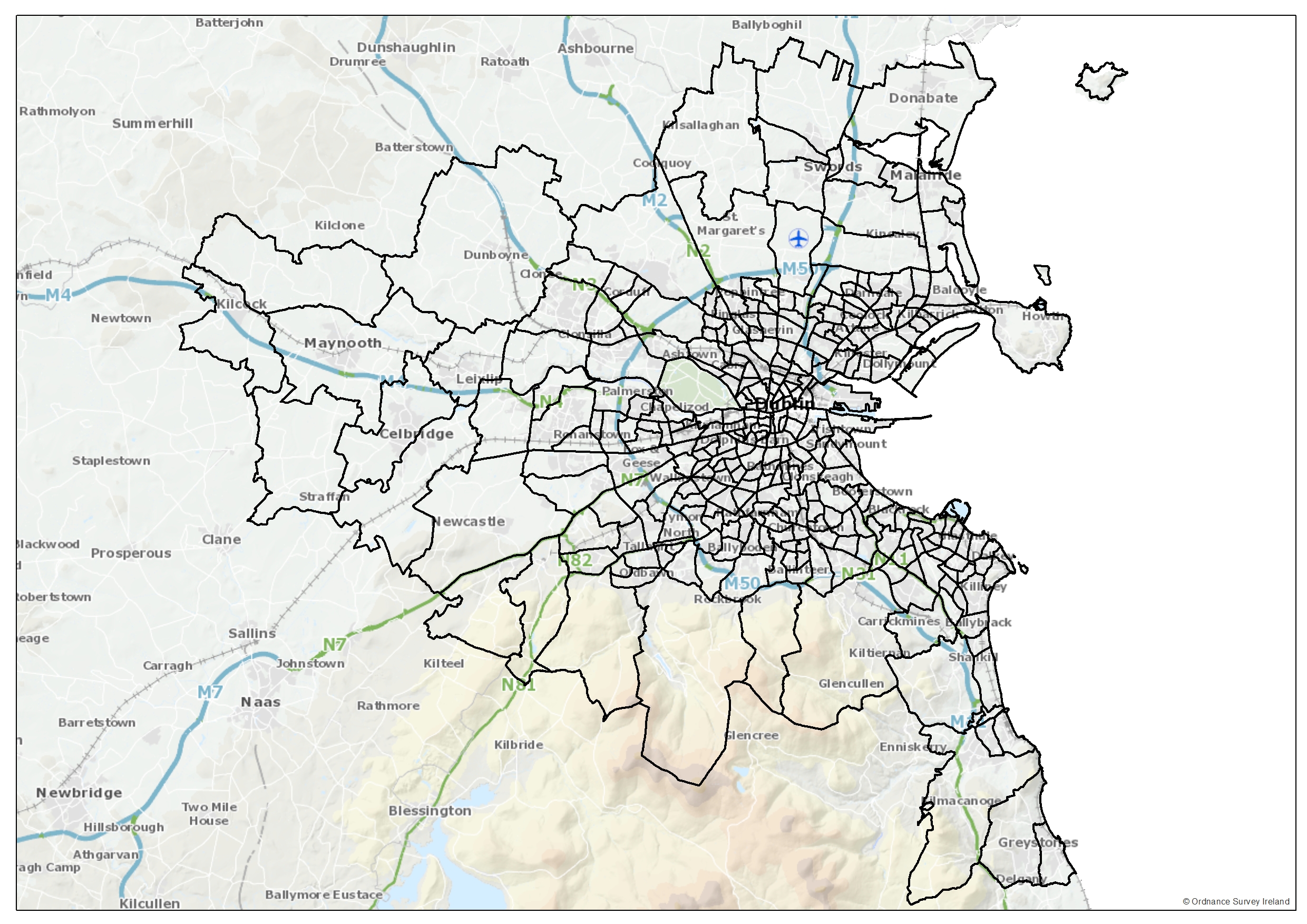 The systematic approach to the sampling is outlined in the following sub-sections.2.1	Stratification of sample proportionate to populationThe sample was first stratified by population areas within the agreed metropolitan area of Dublin. As a starting point the sample was first stratified by (using the latest Census (2016) pop figures in terms of regions):This ensures a representative territorial spread of primary sampling units.  The full list of Electoral Divisions (EDs) included in the sampling frame is contained in the Appendices.Within each cell of this matrix, the appropriate number of primary sampling units i.e. Electoral Divisions (EDs) is chosen using probability sampling procedures (proportionate to size of population). The accuracy of the resultant dataset is of course a function of a number of interrelated factors, not least of which will be the extent to which the 1,100 interviews are clustered into Primary Sampling Units.Based upon random probability theory, a sample of 1,100 interviews would yield a dataset which could be deemed to be accurate to within plus or minus 3 percentage points at the 95% confidence level.The number of interviews conducted at each sampling point will however increase this error in line with its associated design factor as Table I illustrates below.Table I:  Effects of clustering with PSU: Design FactorTaking both practical and statistical considerations into account, we proposed that interviews were clustered into up to 9 interviews at each paired Primary Sampling Unit (PSU), generating a Design Factor of just 1.2 – very much at the lower end of the scale.The regional strata, across which the PSUs were selected proportionate to the population and demographic stratifications, were also included to provide an overall sampling frame (see Appendix Table II).2.1.2: Selection of randomly generated starting locationThe second phase of the sampling procedure involves the systematic sampling of individuals within each of the pre-selected Electoral Divisions (PSUs).In order to remove as much of the sampling process from the hands of the interviewer as possible, a randomly selected starting location is provided at each PSU. Each interviewer will then begin his/her assignment of interviews starting at this location. Let us assume, by way of example, that one of the primary sampling units selected within the Dublin City South area is ED number 112 Kimmage B, Dublin City.Interviewers will need to conduct up to 9 interviews within this ED, in accordance with demographic controls for that region drawn from Central Statistics Office population estimates.From each chosen location, interviewers then follow a random route procedure (first left, next right etc.) calling at every nth house to complete an interview (the nth depended on how populated the area was; if only 2 houses in a rural area – all houses contacted. In such cases no houses were skipped. AS a rule it was every second house), until their controls have been filled.  Furthermore, we minimise non-response by strict control of the survey and use of experienced interviewers trained by Behaviour & Attitudes. Only one interview was harnessed per household. 2.1.3 Quota Controls  We also apply quota controls on age and gender to further ensure representativeness (i.e. that we achieve for example sufficient males and those aged 18-34 years), as well as socio-economic status. Socio-economic status of respondents will be coded according with the latest AIMRO (Association of Irish Market Research Organisations) agreed stratifications: 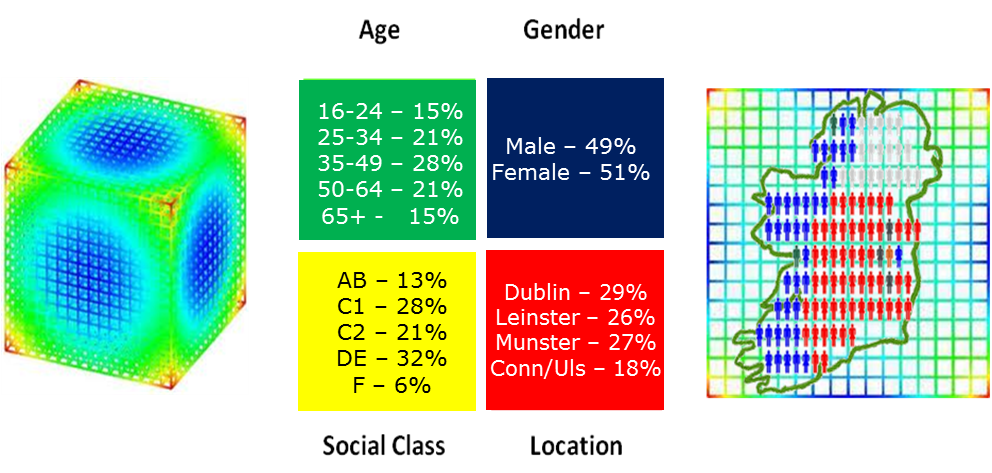 A sample of 1,106 interviews was achieved, allowing sufficient numbers to sub analyse across the demographics at an overall level. In terms of those ever cycling, we achieved 379 completed interviews, and hence a booster sample was not necessary.The fieldwork dates were 24th June – 27th July 2019.  The average length of interview was 14 minutes 37 seconds.  The Field Department tracked fieldwork progress to monitor if some demographic quota groups were less likely to participate or hard to reach.Given that this is a quota controlled sample (i.e. we purposely go out to look for certain demographics), and  not a Random Probability Sampling Approach, it is not possible to estimate how many people in total were contacted by Behaviour & Attitudes interviewers and asked to complete this survey. Response rates are applicable to the Random Sampling approach.2.3	WeightingA two-step weight process was applied.  All weighting proportions were based on the National Census 2016.  The following weights were first applied:Then a corrective weight was applied to the regional areas within the sample. Note ‘part’ refers to an area where specific EDs were included or excluded in accordance with the defined NTA area.The total level data summaries, Smart Excel tables and respondent-level data also used the above two weighting schemes.Outlined below (in summary tables) is the comparison of the unweighted and weighted results of demographic variables. More detailed tables are placed in Appendix.2.4	QuestionnaireThis was the first Bike Life Ireland survey.  The key areas covered in the questionnaire were:•	How residents travel around their city and why;•	Why residents cycle or not, and what would encourage them to cycle more;•	Residents views on cycling and transport in their local area; •	Residents views on how the local area could be improved;•	Demographic and profiling questionsA significant amount of routing was dependent on whether respondents were cyclists or not. This survey used people who said that they cycled between once a day to less often as the definition of someone who cycles. The questionnaire was similar to the UK version.  A copy is included in the appendices.  The following were the changes made to the UK questionnaire to make it understandable, relevant and easier to answer for a face-to-face survey in Ireland.Wording introductions to questions were adjusted for a face-to-face interviewing format.Miles conversion to km, (e.g. Q9, 10, etc.)The additional instruction “While answering on the following questions, please note that we are using the word “the word “CYCLE” to cover bicycles, tricycles, hand-cycles, tandems etc….” was added before Q.8.The places were swapped for Irish and British ethnicity in order to show the majority and relevant one first.Changed British into Irish, when it comes to Irish Traveller, Asian Irish, Black Irish…Named “Dublin City Bikes” scheme instead of “City’s public cycle sharing scheme” to aid relevance and clarity (Q.10).Naming “DART/LUAS stations” instead of “public transport hubs” (Q11)Adding farming (F) grade in SEG classification, Adjusting UK terminology to be more relevant to Dubliners (e.g. ‘cycle tracks’ wording changed to ‘cycle lanes’ (Q16).Q.32a Irish counties addedQ.32 Dublin Post Code added2.5	Data quality measures during face-to-face fieldwork The field team in B&A Head Office was responsible for recruitment and training, and for work allocation and progress chasing. The Interviewing team comprised the most experienced interviewers from the B&A Interviewing Panel.We will base selection on 4 main criteria:Response rates: successful interviewers will have average and above average response rates across standard projects.Quality: A minimum of 10% of interviews are back checked and a record kept of each interviewer’s results.  Any questionable results are acted upon immediately.Experience: successful interviewers will have worked for B&A for at least 6 months.MRS (Market Research Society) code of Conduct: successful interviewers will all have passed an initial written assessment in relation to our MRS code of conduct and our key interviewing requirements.B&A’s standard training of interviewers consists of both theoretical information and practical ‘hands-on’ training for all interviewers, irrespective of whether they have worked at other agencies previously or not. This training is undertaken by B&A’s training team.B&A’s standard training of interviewers covers the following items:All new interviewers undergo 4 hours of classroom training, followed by 2 hours of training on use of the CAPI system. They are in training for the first 50 hours that they work and during this time would receive further advice and training from Team Leaders and Supervisors, including formal observations.On any given study, the Field Manager reviews all assessments on a daily basis ensuring that each interviewer performs at a high level on a consistent basis and any significant lapses are dealt with promptly with an emphasis always on coaching back to the required standards. All fieldwork is carried out to IQCS standards.  If through back-checking (via telephone), the work proves to be substandard, the interviewers will either be retrained or no further work would be offered to them depending on the severity of the problem. The basic back-check covers: Date and subject of the interview Length and place of the interview Key filter, eligibility questions Status of the respondent Courteousness of the interviewer Whether a B&A identity card was shown. 2.6	Data quality measures after fieldwork Once fieldwork has been completed, the following checks are carried out: Standard data editing and cleaning - All data passes through a computer edit to check all logic and completeness. Any exceptions are passed back to the fieldwork team to check and correct.  In reality the CAPI script eradicates all filtering issues. All data deliveries checked and peer-checked within the executive function, before final check by the Project Manager prior to dispatch to the client In addition, the results of Q3b/4b/5b/6b/7b were cleaned so as to remove respondents’ answers which implied a speed of cycling above 50kmh or under 50kmh. The data in the data summaries and Excel tables uses these cleaned variables, whilst the raw data includes versions of these variables both before and after data cleaning. There was also an alignment of question numbering with the UK questionnaire numeration for comparability of datasets. 2.7	Definitions, presentation and interpretation of the data As a sample and not the entire population has been interviewed, results are subject to sampling tolerances, which mean that not all differences are statistically significant. We can, however, predict the variation between the sample results and the ‘true’ values (if everyone in the population had been interviewed) from knowledge of the size of the samples on which the results are based and the number of times answers are given. The confidence with which we can make this prediction is usually chosen to be 95% - that is, the chances are 95 times out of 100 that the ‘true’ value will fall within a specified range. The table below illustrates the predicted ranges for different sample sizes and the percentage results at the 95% confidence level.For example, with a sample size of 1,100 interviews where 50% give a particular answer, we can still be 95% certain that the ‘true’ value will fall within the range of +/- 3.0% of the sample result. 2.8	Cross TabulationsIn the tabular data set, questions are cross tabulated by various demographics and other questions.  Always read up the table.  So in the example below, 46.17% of males cycle nowadays, compared to 23.61% of females.  The highlighting of 46.17% (B1) indicates males are significantly more likely than females to cycle.2.9	 Socio-economic grade classifications Most market research projects classify the population into social grades, usually on the basis of the AIMRO occupational groupings (Association of Irish Market Research Organisations 2019). Details of the classifications are shown in Table 4 and refer to the occupation of the Chief Income Earner within the household.Table 4. SEG ClassificationsA full list of all occupations and their grading is available at www.aimro.ie. AppendicesAppendix 1: QuestionnaireBike Life Survey QuestionnaireJune 2019Good morning/afternoon/evening, my name is _________ from Behaviour & Attitudes. We are conducting a survey on travel behaviour and attitudes in Dublin. The Travel Survey is a partnership between the National Transport Authority and Sustrans, a UK charity that helps people travel more sustainably.  It is part of a research study covering 14 UK cities and now the Dublin Metropolitan Area. It will help authorities understand travel behaviour, inform policy decisions and justify investment in your area. By sharing your answers, you can help authorities to get a clear picture of local travel and transport issues.The survey will take approximately 10-15 minutes depending on your answers, and all responses given will be treated in the strictest confidence. Responses will only be viewed in aggregate in the form of a statistical report. Are you happy to proceed with this survey?ASK ALLFirstly, thank you for agreeing to participate in this survey. I would now to like to ask you some questions about travelling around.Interviewer: Some of the questions are self-completion. Please hand the tablet to your respondent when instructed. You are not to prompt or offer your interpretation of these questions. It is what the respondent thinks themselves. Q.1	How many cars or vans are owned, or are available for use in your household? SINGLE CODE. SHOW SCREEN.Q.2	And thinking about different ways in which you travel around, how often do you..? PLEASE GIVE YOUR BEST GUESSSINGLE CODE FOR EACH. SHOW SCREENIF CODE 1-7 @ Q.2d (i.e. EVER CYCLES)Q.3a	How often do you cycle to and from work? SINGLE CODE. SHOW SCREEN.IF CODE 1-7 @ Q.3a (i.e. EVER CYCLES TO AND FROM WORK)Q.3b	Could you please give your best estimate of the typical distance in kilometres of a one-way cycle trip to or from work? Please provide the distance in kilometres (e.g. 3 kilometres, 1.5 kilometres).  SCRIPTER: ALLOW NUMERIC VALUES IN RANGE FROM 0.5-80KM.IF CODE 1-7 @ Q.3a (i.e. EVER CYCLES TO AND FROM WORK)Q.3c	And could you please give your best estimate of the typical duration in minutes of a one-way cycle trip to or from work?  SCRIPTER: ALLOW NUMERIC VALUES FROM 1-150 MINS.IF CODE 1-7 @ Q.2d (i.e. EVER CYCLES)Q.4a	How often do you cycle to get around as part of your job? For example, for delivering items or travelling to meetings? SINGLE CODE. SHOW SCREEN.IF CODE 1-7 @ Q.4a (i.e. EVER CYCLES AS PART OF JOB)Q.4b	Could you please give your best estimate of the typical distance in kilometres of a one-way cycle trip to get around as part of your job? For example, for delivering items or travelling to meetings. Please provide the distance in kilometres (e.g. 3 kilometres, 1.5 kilometres).  SCRIPTER: ALLOW NUMERIC VALUES IN RANGE FROM 0.5-80KM.IF CODE 1-7 @ Q.4a (i.e. EVER CYCLES AS PART OF JOB)Q.4c	And could you please give your best estimate of the typical duration in minutes of a one-way cycle trip to get around as part of your job? For example, for delivering items or travelling to meetings. SCRIPTER: ALLOW NUMERIC VALUES FROM 1-150 MINUTES.IF CODE 1-7 @ Q.2d (i.e. EVER CYCLES)Q.5a	How often do you cycle to or from school, college or university? This includes accompanying a child or someone else. SINGLE CODE. SHOW SCREEN.IF CODE 1-7 @ Q.5a (i.e. EVER CYCLES TO SCHOOL/COLLEGE/UNI)Q.5b	Could you please give your best estimate of the typical distance in kilometres of a one-way cycle trip to get to or from school, college or university? This includes accompanying a child or someone else. Please provide the distance in kilometres (e.g. 3 kilometres, 1.5 kilometres). SCRIPTER: ALLOW NUMERIC RANGES FROM 0.5-80KM.IF CODE 1-7 @ Q.5a (i.e. EVER CYCLES TO SCHOOL/COLLEGE/UNI)Q.5c	And could you please give your best estimate of the typical duration in minutes of a one- way cycle trip to get to or from school, college or university? This includes accompanying a child or someone else. SCRIPTER: ALLOW NUMERIC VALUES IN RANGE FROM 1-150 MINUTES.IF CODE 1-7 @ Q.2d (i.e. EVER CYCLES)Q.6a	How often do you cycle for shopping, personal business or social trips? SINGLE CODE. SHOW SCREEN.IF CODE 1-7 @ Q.6a (i.e. EVER CYCLES FOR SHOPPING/PERSONAL BUSINESS/SOCIAL TRIPS)Q.6b	Could you please give your best estimate of the typical distance in kilometres of a one-way cycle trip for shopping, personal business or social trips? Please provide the distance in kilometres (e.g. 3 kilometres, 1.5 kilometres). SCRIPTER: ALLOW NUMERIC VALUES IN RANGE FROM 0.5-80KM.IF CODE 1-7 @ Q.6a (i.e. EVER CYCLES FOR SHOPPING/PERSONAL BUSINESS/SOCIAL TRIPS)Q.6c	And could you please give your best estimate of the typical duration in minutes of a one- way cycle trip for shopping, personal business or social trips? SCRIPTER: ALLOW NUMERIC VALUES IN RANGE FROM 1-150 MINUTES.IF CODE 1-7 @ Q.2d (i.e. EVER CYCLES)Q.7a	How often do you cycle just for enjoyment or fitness? SINGLE CODE. SHOW SCREEN.IF CODE 1-7 @ Q.7a (i.e. EVER CYCLES FOR ENJOYMENT/FITNESS)Q.7b	Could you please give your best estimate of the typical distance in kilometres of your round-trip cycle ride for enjoyment or fitness? Please provide the distance in kilometres (e.g. 3 kilometres, 1.5 kilometres). SCRIPTER: ALLOW NUMERIC VALUES IN RANGE FROM 0.5-250KM.IF CODE 1-7 @ Q.7a (i.e. EVER CYCLES FOR ENJOYMENT/FITNESS)Q.7c	And could you please give your best estimate of the typical duration in minutes of your round-trip cycle ride for enjoyment or fitness? SCRIPTER: ALLOW NUMERIC VALUES IN RANGE FROM 1-500 MINUTES.ASK ALLI would now like to ask you some questions about why you cycle or not. While answering on the following questions, please note that we are using the word “the word “CYCLE” to cover bicycles, tricycles, hand-cycles, tandems etc….SHOW SCREEN.Q.8	Which one of the following statements best describes you? Would you say you are someone who… SINGLE CODE. READ OUT & SHOW SCREEN.ASK ALL.Q.9	Here are reasons some people have given for not cycling or not cycling more often. Please select all that apply to you. MULTICODE POSSIBLE. HAND OVER TABLET. ROTATE ORDER (NONE OF THESE ALWAYS LAST).ASK ALLQ.10	How useful, if at all, would any of the following be to help you start cycling or to cycle more? SINGLE CODE FOR EACH. HAND OVER TABLET.Q.11	Here are some ideas for safe cycling routes that could connect you to different destinations. Please tell me which, if any, of the following would be most useful to help you start cycling or to cycle more. Please select all that apply. MULTICODE POSSIBLE. HAND OVER TABLET.ASK ALLNow we would like to ask you some questions on your views about transport and cycling in your local area.ASK ALLQ.12	We would like you to think about cycling in your local area. For each statement, please indicate whether you think it is good or bad using the scale provided. HAND OVER TABLET. SINGLE CODE FOR EACH.ASK ALLQ.13	For each of the following, could you please tell us whether or not you think safety needs to be improved? SHOW SCREEN. SINGLE CODE FOR EACH.ASK ALLQ.14	Using the scale provided, could you please tell me how important, if at all, you think each of the following issues are for improving cycle safety? HAND OVER TABLET. SINGLE CODE FOR EACH.ASK ALLAnd now some questions about making improvements to your local area.ASK ALLQ.15	Here are some ideas to make your local area a better place to live, work or visit. How much do you agree or disagree with each one? HAND OVER TABLET. SINGLE CODE FOR EACH.ASK ALLQ.16	To what extent do you support or oppose the creation of more cycle lanes along roads? These are physically separated from traffic and pedestrians by kerbs and would mean less room for other road traffic. SINGLE CODE. HAND OVER TABLET.ASK ALLQ.17	Would you like to see more or less Government spending on each of the following in your local area or do you think the level of Government spending is about right? SINGLE CODE FOR EACH. HAND OVER TABLET.ASK ALL.Q.18	To what extent do you support or oppose the following ideas, if the financial proceeds were used to help fun public transport, walking and cycling in your local area? HAND OVER TABLET.ASK ALLQ.19	Using the scale provided, could you please indicate how much do you agree or disagree with each of the following statements? HAND OVER THE TABLET. SINGLE CODE FOR EACH.ASK ALLAnd finally, I would like to ask you some questions about you. Please note these questions are purely for classification purposes and again responses will only be viewed in aggregate in the form of a statistical report.ASK ALLQ.20	How many of each of the following do you own in your household?  SINGLE CODE FOR EACH. HAND OVER THE TABLET.Classification:And now to finish I would like you to answer some questions about you personally. We collect this information so that our results can be representative of the Irish population and do not look at answers given by individuals. All the information is added together.HAND OVER TABLET FOR CLASSIFICATION SECTIONASK ALLQ.21	In order that we interview a representative cross-section of the population, please can you tell me your age? NUMERICAL ENTRY 16..120 ASK ALL REFUSED AT Q.21Q.22	To which of these age bands do you belong? ASK ALLQ.23	Which of the following describes how you think of yourself? ASK ALLJust a few questions to help us classify the answers you have given… Q.24 And are you…? ASK ALLQ.25a What is the occupation of the MAIN INCOME EARNER in your household? IF MAIN INCOME EARNER IS RETIRED. Please indicate which one of the following best describes the PREVIOUS OCCUPATION of the chief income earner in your household? ASK ALLQ.26 What is your ethnic group? Choose one option that best describes your ethnic group or background. ASK ALL Q.27 Is the house or flat in which you live owned by you or by another member of your household or is it rented or rent free. Which of these applies to the house or flat? Owned outright (without mortgage) 	1Owned with a mortgage or loan 		2Rented from the council 			3Rented from someone else 		4Rent free 				5ASK ALLQ.28 Please could you tell me the number of children under 18 in your household? None 		1One 		2Two 		3Three or more	4 ASK ALLQ29 Please could you tell me the number of adults aged 18 or over in your household? None 		1One 		2Two 		3Three or more 	4ASK ALLQ.30	Do you have any physical or mental health conditions or illnesses lasting or expected to last for 12 months or more? If you have a physical condition and a mental health condition please tick both boxes. MULTICODE POSSIBLE FOR CODES 1 & 2.Yes, a physical condition 	                1Yes, a mental health condition 	2No 				3ASK IF YES AT Q.30 (CODE 1 AND/OR 2)Q.31Do you have any health conditions or illnesses which affect you in any of the following areas? Please select all that apply. MULTICODE POSSIBLE, EXCEPT IN CASE OF NONE OF THESE (CODE 7)Reduced mobility (including physical/dexterity/stamina impairments) 	                1Learning disabilities 							2Deaf and hearing loss 							3Blind and partially sighted 						                4Mental health problems 						                5Other 									6None of these								7ASK ALLQ32a	County – INTERVIEWER SELECT FROM DROP DOWN MENUDublin		 	1Meath			2Kildare			3Wicklow		                4PLEASE HAND THE TABLET BACK TO THE INTERVIEWERIF CODE 1 @ Q.32aQ32 Could you please tell me your Dublin post code? (e.g. Dublin 1, Dublin 2, etc.) ASK ALLQ.34 Please use this space for any further comments you would like to make: WRITE IN: Thank you very much for taking the time to complete this survey. Once again, my name is ______ from Behaviour & Attitudes.May I remind you that this survey is being undertaken by the National Transport Authority and Sustrans, a UK charity that helps people travel more sustainably. It is part of a research study covering 14 UK cities and now the Dublin Metropolitan Area. The final results will appear in a report to be published in early 2020. You will be able to read a copy of the report by visiting www.nationaltransport.ie.Appendix 2: Full List of Electoral Divisions in the Dublin Metropolitan AreaAppendix 3: Behaviour & Attitudes Sampling FrameTable II:  Behaviour & Attitudes Sampling FrameAppendix 4: Detailed Weighted versus unweighted analysisDUBLIN TOTAL AGED 16+1072378Dublin City North270219Dublin City South196184Fingal219572(Note some areas of Fingal excluded as not included in the defined area).Dún Laoghaire-Rathdown175455South Dublin210948Interviews per sampling pointDesign factor1 – 21.03 – 61.17 – 101.211 – 151.316 – 211.422 - 251.526 - 311.632 – 371.738 - 441.8WORKWORKWork57%Retired13%Student12%Other18%ETHNICITYETHNICITYWhite Irish79%Rest 21%AGEAGE16-2514.6%26-3521.6%36-4520.6%46-5515.5%56-6512.4%6615.3%REGIONREGIONDublin City North24.14%Dublin City South17.53%Dún Laoghaire-Rathdown15.68%Fingal (part)15.67%South Dublin18.85%Kildare (part)4.23%Meath (part)0.76%Wicklow (part)3.14%Age Summary for WGTSBase : All RespondentsTOTALSTOTALSBase : All RespondentsUnweightedWeightedUNWTD1106110616-2514216116-2513%15%26-3522023926-3520%22%36-4523922836-4522%21%46-5518717146-5517%16%56-6514413756-6513%12%66+17416966+16%15%Work Summary for WGTSBase : All RespondentsTOTALSTOTALSBase : All RespondentsUnweightedWeightedUNWTD11061106Work655630Work59%57%Retired234144Retired21%13%Student74133Student7%12%Other143199Other13%18%Ethnic group Summary for WGTSBase : All RespondentsTOTALSTOTALSBase : All RespondentsUnweightedWeightedUNWTD11061106White Irish974874White Irish88%79%Rest132232Rest12%21%Region for WGTSBase : All RespondentsTOTALSTOTALSBase : All RespondentsUnweightedWeightedUNWTD11061106ANY DUBLIN10041016ANY DUBLIN91%92%Dublin City North273267Dublin City North25%24%Dublin City South187194Dublin City South17%18%Dún Laoghaire-Rathdown171173Dún Laoghaire-Rathdown15%16%Fingal170173Fingal15%16%South Dublin203208South Dublin18%19%Kildare5147Kildare5%4%Meath178Meath2%1%Wicklow3435Wicklow3%3%An introduction to B&AAn introduction to B&ADefinition of market researchDefinition of market researchMRS/ESOMAR Code of Professional Behaviour in relation to interviewingMRS/ESOMAR Code of Professional Behaviour in relation to interviewingApproaching the respondentApproaching the respondentIdentification procedures to verify bona fides of the interviewIdentification procedures to verify bona fides of the interviewCoping with refusalsCoping with refusalsConducting an interview in respect of:Closed questionsOpen-ended questions and use of probesScalesAdministration and completion of questionnairesField sampling procedures and quota controlSocio-demographic classifications (if relevant to the company’s survey activity)Business classifications (if relevant to the company’s survey activity)Terminology and jargonHealth and safetyHealth and safetyInformation SecurityAccessConfidentialityHow to report an incidentAskiaCall outcomes and appointment makingSurveys and examples of different question typesBrief on job. Each question reviewed and emphasis placed on importance of neutral, impartial conduct. How to record answers accurately in unbiased manner.ReportingSign off, paperwork, paysheetsTable 3. Sampling Tolerances Sample size Table 3. Sampling Tolerances Sample size Sampling tolerances applicable to %s at or near Sampling tolerances applicable to %s at or near 10% or 90%+ / -30% or 70%+ / -50%+ / -100 interviews 5.9%9.0%9.8%300 interviews (e.g. approximate number of cyclists interviewed per city) 3.4%5.2%5.7%500 interviews 2.6%4.0%4.4%750 interviews 2.1%3.3%3.6%1000 interviews1.9%2.9%3.2%1100 interviews1.8%2.8%3.0%Base : All RespondentsTotalGenderGenderGenderBase : All RespondentsTotalMaleFemaleOtherBase : All RespondentsTotalA1B1C1Base (WTD)11065165882UNWTD11065275772Travel in a car or van as a driver68.3268.5268.2247.76Travel in a car or van as a driverTravel in a car or van as a passenger83.8479.6987.44100.00Travel in a car or van as a passengerA1Walk95.7294.5496.74100.00WalkCycle34.2846.1723.61100.00CycleB1Use public transport85.0081.9987.7752.24Use public transportA1A. Professionals such as doctors, solicitors or dentists, chartered people like architects; fully qualified people with a large degree of responsibility such as senior civil servants, senior business executives and high ranking grades within the armed forces. Retired people, previously grade A, and their widows.B. People with very senior jobs such as university lecturers, heads of local government departments, middle management in business organizations, bank managers, police inspectors, and upper grades in the armed forces.C1. All others doing non-manual jobs, including nurses, technicians, pharmacists, salesmen, publicans, clerical workers, police sergeants and middle ranks of the armed forces.C2. Skilled manual workers, foremen, manual workers with special qualifications such as lorry drivers, security officers and lower grades of the armed forces.D. Semi-skilled and unskilled manual workers, including labourers and those serving apprenticeships. Machine minders, farm labourers, lab assistants and postmen.E. Those on the lowest levels of subsistence including all those dependent upon the state long-term. Casual workers, and those without a regular income.F.Anyone who's main income comes from farming, through ownership or lease of a farmYes1CONTINUENo2THANK & CLOSENone1One2Two3Three or more 4ROTATE ORDER↓7 days a week5-6 days a week2-4 days a weekOnce a weekOnce a fortnightOnce a monthLess often NeverTravel in a car or van as a driver12345678Travel in a car or van as a passenger12345678Walk12345678Cycle12345678Use public transport123456787 days a week15-6 days a week22-4 days a week3Once a week4Once a fortnight5Once a month6Less often7Never8Not applicable9TYPE IN KMsTYPE IN MINS7 days a week15-6 days a week22-4 days a week3Once a week4Once a fortnight5Once a month6Less often7Never8Not applicable9TYPE IN KMsTYPE IN MINS7 days a week15-6 days a week22-4 days a week3Once a week4Once a fortnight5Once a month6Less often7Never8Not applicable9TYPE IN KMsTYPE IN MINS7 days a week15-6 days a week22-4 days a week3Once a week4Once a fortnight5Once a month6Less often7Never8Not applicable9TYPE IN KMsTYPE IN MINS7 days a week15-6 days a week22-4 days a week3Once a week4Once a fortnight5Once a month6Less often7Never8Not applicable9TYPE IN KMsTYPE IN MINSDoes not cycle but would like to1Does not cycle and does not want to2Is new or returning to cycling3Occasionally cycles4Regularly cycles5I am concerned about safety1I am not confident in my cycling skills2Lack of facilities at home or work. For example, secure cycle storage, shower facilities, etc.3I have children, other passengers or too much to carry4I live too far away from where I need to get to5Poor weather6It’s too hilly in my area7The cost of a suitable cycle8Cycling is not for people like me9None of these10ROTATE ORDER↓Very usefulFairly usefulNot very usefulNot at all usefulMore cycle tracks along roads which are physically separated from traffic and pedestrians1234More traffic-free cycle routes away from roads (e.g. through parks or along waterways)1234More signposted local cycle routes along quieter streets where there is less traffic1234Improvements to the public cycle sharing scheme – the Dublin City Bikes scheme1234Streets with 30kmph speed limits1234Cycling training courses and social rides1234Fewer motor vehicles on our streets1234Restricted car parking1234Access to an electric cycle1234Access to an adapted cycle (e.g. a tricycle or recumbent cycle (where the rider sits in a reclining position))1234Access to a cargo cycle (with space to carry children or shopping)1234Better links with public transport (e.g. secure cycle parking at train/DART/LUAS stations)1234ROTATE ORDER (NONE OF THESE ALWAYS LAST) ↓Q.11aMore cycle routes into the city or town centres1More cycle routes to shops, schools or other local destinations2More cycle routes to employment areas outside of the city or town centres3More cycle routes to public transport hubs, for example LUAS/DART stations4More cycle lanes to green spaces and local countryside5None of these6ROTATE ORDER↓Very goodFairly goodNeither good nor badFairly badVery badYour local area overall as a place to cycle12345Cycling safety12345Children’s cycling safety12345The amount of cycle routes12345The directness of cycle routes – to the places you want to go12345The condition of cycle routes12345The signposting of cycle routes12345The security of cycle parking12345The public cycle sharing scheme – the Dublin City Bikes Scheme12345READ OUT & ROTATE ↓YesNoWalking around your local area12Cycling around your local area12Using public transport in and around your local area12Driving a car in and around your local area12ROTATE ORDER↓Very importantFairly importantNot very importantNot at all importantReducing levels of traffic on the roads1234Reducing the speed of traffic on the roads1234Improving the behaviour of people driving cars1234Improving the behaviour of other people cycling1234Reducing anti-social behaviour or crime1234Improving routes and facilities for safe cycling1234Better road quality and fewer pot holes1234Better lighting on cycle routes in poorly lit areas1234ROTATE ORDER↓Strongly agreeTend to agreeNeither agree nor disagreeTend to disagreeStrongly disagreeClose streets outside local schools to cars during drop-off and pick-up times12345Restrict through-traffic on local residential streets12345Make it easier to drive on local residential streets12345Reduce speed limits on local roads12345Provide more car parking spaces along your local main street12345Increase space for people socialising, walking and cycling on your local main street12345Strongly support1Tend to support2Neither support nor oppose3Tend to oppose4Strongly oppose5More government spendingLess government spending The level of spending is about rightOn cycling123On walking123On public transport123On driving123ROTATE ORDER ↓Strongly supportTend to supportNeither support nor opposeTend to opposeStrongly opposeCharging more polluting vehicles entering the city centre, including private cars12345Charging employers who provide workplace car parking in cities12345Increasing the cost of car parking in the city centre12345Increasing the cost of car parking for visitors on residential streets12345ROTATE ORDER↓Strongly agreeTend to agreeNeither agree nor disagreeTend to disagreeStrongly disagreeMore cycling would make the area a better place to live and work12345People cycling do not follow the rules of the road and cause danger to other road users12345People driving do not follow the rules of the road and cause danger to other road users12345There are too many people cycling in this area12345There are too many people driving in this area12345I feel I should cycle more12345NoneOneTwoThree or moreAdult bicycles1234Other adult cycles, including hand-cycles, tricycles, tandems, recumbents1234Cargo cycles (with space to carry children or shopping)1234Children’s bicycles, tricycles and other types of cycles123416-20 121-25 226-30 331-35 436-40 541-45 646-50 751-55 856-60 961-65 1066-70 1171-75 1276+ 13Male1Female2In another way3Working full time (30+hrs a week) 1Working part time (8-29hrs a week) 2Unemployed – seeking work 3Unemployed – Not seeking work – EXCLUDING RETIRED/STUDENT 4Retired 5Student 6Other 7a. Higher managerial / professional / administrative (e.g. established doctor, solicitor, board director in a large organisation (200+ employees), top level civil servant / public service employee) 1b. Intermediate managerial / professional / administrative (e.g. newly qualified (under 3 years) doctor, solicitor, board director in a small organisation, middle manager in a large organisation, principal officer in the civil service / local government, teacher, accountant) 2c. Supervisory or clerical / junior managerial / professional / administrative (e.g. office worker, student doctor, foreman with 25+ employees, salesperson, policeman, nurse, secretary, self-employed) 3d. Skilled manual worker (e.g. skilled bricklayer, carpenter, electrician, plumber, painter, bus / ambulance driver, HGV/train driver, AA patrolman, mechanic) 4e. Semi or unskilled manual work (e.g. manual workers, all apprentices in skilled trades, caretaker, park keeper, non-HGV driver, shop assistant, pub / bar worker, factory worker, receptionist, labourer) 5f. Full time education/student 6g. Unemployed 7h. Home maker 8i. Retired 9WhiteIrish1English / Welsh / Scottish / Northern Irish / British2Gypsy or Irish Traveller3Any other white background4MixedWhite and Black Caribbean5White and Black African6White and Asian7Any other mixed / Multiple Ethnic background8Asian or Asian IrishIndian9Pakistani10Bangladeshi11Chinese12Any other Asian background13Black / African / Caribbean / Black IrishCaribbean14African15Any other Black / African / Caribbean / background16Other ethnic groupArab17Any other ethnic group (please specify)18SELECT FROM DROP DOWN.Original OrderCOUNTYLAU2 NUTS5CONSTITUENCY 2013ED NAMEREGION17 REGION AREA8 REGION AREAB&A AREATOTAL16+MALE TOTALMALE 16+FEMALE TOTALFEMALE 16+CSO AREAEURO CONSTITUENCYTOTAL16-2425-3435-4950-6465+55Dublin City North02001Dublin Central001 Arran Quay A, Dublin CityDublin City NorthDublin City North Urban1 DublinUrban1,7851,571909809876762URBANDublin178533552637918015156Dublin City North02002Dublin Central002 Arran Quay B, Dublin CityDublin City NorthDublin City North Urban1 DublinUrban4,1663,6822,1661,92820001,754URBANDublin41665211504102442121257Dublin City North02003Dublin Central003 Arran Quay C, Dublin CityDublin City NorthDublin City North Urban1 DublinUrban4,4714,1122,3972,22120741,891URBANDublin4471686197098333214158Dublin City North02004Dublin Central004 Arran Quay D, Dublin CityDublin City NorthDublin City North Urban1 DublinUrban3,1092,7961,6021,43115071,365URBANDublin310927879283252836659Dublin City North02005Dublin Central005 Arran Quay E, Dublin CityDublin City NorthDublin City North Urban1 DublinUrban3,2932,9141,6371,44516561,469URBANDublin329327696089041637260Dublin City North02006Dublin West006 Ashtown A, Dublin CityDublin City NorthDublin City North Urban1 DublinUrban10,5668,5815,1794,12353874,458URBANDublin10566117023762437162697261Dublin City North02007Dublin West007 Ashtown B, Dublin CityDublin City NorthDublin City North Urban1 DublinUrban2,6432,1951,2521,02813911,167URBANDublin264322238662251644962Dublin City North02008Dublin Bay North008 Ayrfield, Dublin CityDublin City NorthDublin City North Urban1 DublinUrban5,6394,4932,7462,16828932,325URBANDublin56396188251211103280763Dublin City North02009Dublin Central009 Ballybough A, Dublin CityDublin City NorthDublin City North Urban1 DublinUrban3,7183,0621,8521,51518661,547URBANDublin371847285881656834864Dublin City North02010Dublin Central010 Ballybough B, Dublin CityDublin City NorthDublin City North Urban1 DublinUrban3,6983,3201,9401,74017581,580URBANDublin3698512111381555632465Dublin City North02011Dublin North-West011 Ballygall A, Dublin CityDublin City NorthDublin City North Urban1 DublinUrban3,6062,8671,7551,36518511,502URBANDublin360647966974764832466Dublin City North02012Dublin North-West012 Ballygall B, Dublin CityDublin City NorthDublin City North Urban1 DublinUrban1,8871,5818546951033886URBANDublin188719918533535550767Dublin City North02013Dublin North-West013 Ballygall C, Dublin CityDublin City NorthDublin City North Urban1 DublinUrban3,5212,9591,6931,38918281,570URBANDublin352137436366160495768Dublin City North02014Dublin North-West014 Ballygall D, Dublin CityDublin City NorthDublin City North Urban1 DublinUrban2,5312,0521,21596913161,083URBANDublin253126032555248443169Dublin City North02015Dublin North-West015 Ballymun A, Dublin CityDublin City NorthDublin City North Urban1 DublinUrban4,7653,5712,3291,72324361,848URBANDublin4765567945134644726670Dublin City North02016Dublin North-West016 Ballymun B, Dublin CityDublin City NorthDublin City North Urban1 DublinUrban4,3793,3902,1111,59622681,794URBANDublin437973471392752249471Dublin City North02017Dublin North-West017 Ballymun C, Dublin CityDublin City NorthDublin City North Urban1 DublinUrban6,1124,9462,9442,34531682,601URBANDublin61121140973128584470472Dublin City North02018Dublin North-West018 Ballymun D, Dublin CityDublin City NorthDublin City North Urban1 DublinUrban2,4581,8671,1958781263989URBANDublin245835042953832422673Dublin City North02019Dublin North-West019 Ballymun E, Dublin CityDublin City NorthDublin City North Urban1 DublinUrban1,5621,310698584864726URBANDublin156216215929629939474Dublin City North02020Dublin North-West020 Ballymun F, Dublin CityDublin City NorthDublin City North Urban1 DublinUrban2,3501,9941,13695212141,042URBANDublin235023727240955851875Dublin City North02021Dublin North-West021 Beaumont A, Dublin CityDublin City NorthDublin City North Urban1 DublinUrban2,4632,1111,15298913111,122URBANDublin246326431146237769776Dublin City North02022Dublin Bay North022 Beaumont B, Dublin CityDublin City NorthDublin City North Urban1 DublinUrban4,9624,1522,3821,99825802,154URBANDublin49624457031048705125177Dublin City North02023Dublin Bay North023 Beaumont C, Dublin CityDublin City NorthDublin City North Urban1 DublinUrban3,2422,6921,5631,28916791,403URBANDublin324226146467651977278Dublin City North02024Dublin Bay North024 Beaumont D, Dublin CityDublin City NorthDublin City North Urban1 DublinUrban2,1351,8421,0779091058933URBANDublin213530731032451538679Dublin City North02025Dublin Bay North025 Beaumont E, Dublin CityDublin City NorthDublin City North Urban1 DublinUrban2,0511,7069988241053882URBANDublin205120125238330656480Dublin City North02026Dublin Bay North026 Beaumont F, Dublin CityDublin City NorthDublin City North Urban1 DublinUrban3,5902,9801,7291,43018611,550URBANDublin359048651171061366081Dublin City North02027Dublin North-West027 Botanic A, Dublin CityDublin City NorthDublin City North Urban1 DublinUrban3,1742,6731,4461,19217281,481URBANDublin317434060564452855682Dublin City North02028Dublin North-West028 Botanic B, Dublin CityDublin City NorthDublin City North Urban1 DublinUrban3,4812,9661,6701,41118111,555URBANDublin348147471074358745283Dublin City North02029Dublin North-West029 Botanic C, Dublin CityDublin City NorthDublin City North Urban1 DublinUrban2,2221,9151,1189691104946URBANDublin222233157550433117484Dublin City North02030Dublin Central030 Cabra East A, Dublin CityDublin City NorthDublin City North Urban1 DublinUrban5,6504,9672,8882,53927622,428URBANDublin56506591505135383661485Dublin City North02031Dublin Central031 Cabra East B, Dublin CityDublin City NorthDublin City North Urban1 DublinUrban3,7373,0961,7741,46519631,631URBANDublin373738661787761360386Dublin City North02032Dublin Central032 Cabra East C, Dublin CityDublin City NorthDublin City North Urban1 DublinUrban4,0853,6042,1041,86319811,741URBANDublin4085518108099661239887Dublin City North02033Dublin Central033 Cabra West A, Dublin CityDublin City NorthDublin City North Urban1 DublinUrban1,4781,241723602755639URBANDublin147818819327129329688Dublin City North02034Dublin Central034 Cabra West B, Dublin CityDublin City NorthDublin City North Urban1 DublinUrban2,5772,1411,2491,04213281,099URBANDublin257731438250446647589Dublin City North02035Dublin Central035 Cabra West C, Dublin CityDublin City NorthDublin City North Urban1 DublinUrban2,9532,4071,4221,14215311,265URBANDublin295339543763149445090Dublin City North02036Dublin Central036 Cabra West D, Dublin CityDublin City NorthDublin City North Urban1 DublinUrban2,8452,3931,4231,17314221,220URBANDublin284528956159155140191Dublin City North02037Dublin Bay North037 Clontarf East A, Dublin CityDublin City NorthDublin City North Urban1 DublinUrban3,4382,7491,6441,28417941,465URBANDublin343834629073869667992Dublin City North02038Dublin Bay North038 Clontarf East B, Dublin CityDublin City NorthDublin City North Urban1 DublinUrban7,1075,7353,3792,68937283,046URBANDublin710777889315691363113293Dublin City North02039Dublin Bay North039 Clontarf East C, Dublin CityDublin City NorthDublin City North Urban1 DublinUrban3,1832,6151,4881,20716951,408URBANDublin318335236356466567194Dublin City North02040Dublin Bay North040 Clontarf East D, Dublin CityDublin City NorthDublin City North Urban1 DublinUrban2,7662,2661,2981,06514681,201URBANDublin276629228257758153495Dublin City North02041Dublin Bay North041 Clontarf East E, Dublin CityDublin City NorthDublin City North Urban1 DublinUrban1,7911,418810638981780URBANDublin179117417337333536396Dublin City North02042Dublin Bay North042 Clontarf West A, Dublin CityDublin City NorthDublin City North Urban1 DublinUrban3,6582,9611,7661,40318921,558URBANDublin365834351279480251097Dublin City North02043Dublin Bay North043 Clontarf West B, Dublin CityDublin City NorthDublin City North Urban1 DublinUrban2,4112,0171,15194412601,073URBANDublin241121636155147141898Dublin City North02044Dublin Bay North044 Clontarf West C, Dublin CityDublin City NorthDublin City North Urban1 DublinUrban3,6593,1041,7991,50218601,602URBANDublin365932182290060245999Dublin City North02045Dublin Bay North045 Clontarf West D, Dublin CityDublin City NorthDublin City North Urban1 DublinUrban2,2971,9381,1529761145962URBANDublin2297206558578330266100Dublin City North02046Dublin Bay North046 Clontarf West E, Dublin CityDublin City NorthDublin City North Urban1 DublinUrban2,4682,0191,16692713021,092URBANDublin2468230371535448435101Dublin City North02047Dublin Bay North047 Drumcondra South A, Dublin CityDublin City NorthDublin City North Urban1 DublinUrban5,0644,4142,4272,10626372,308URBANDublin506464612851139774570102Dublin City North02048Dublin Central048 Drumcondra South B, Dublin CityDublin City NorthDublin City North Urban1 DublinUrban1,6971,522852749845773URBANDublin1697238536367199182103Dublin City North02049Dublin North-West049 Drumcondra South C, Dublin CityDublin City NorthDublin City North Urban1 DublinUrban3,5172,9771,6101,33819071,639URBANDublin3517565550698616548104Dublin City North02050Dublin Bay North050 Edenmore, Dublin CityDublin City NorthDublin City North Urban1 DublinUrban2,8362,3621,3211,10015151,262URBANDublin2836288355522504693105Dublin City North02051Dublin North-West051 Finglas North A, Dublin CityDublin City NorthDublin City North Urban1 DublinUrban3,3192,6331,5791,22017401,413URBANDublin3319507443680601402106Dublin City North02052Dublin North-West052 Finglas North B, Dublin CityDublin City NorthDublin City North Urban1 DublinUrban2,8742,3101,3791,08514951,225URBANDublin2874395374538567436107Dublin City North02053Dublin North-West053 Finglas North C, Dublin CityDublin City NorthDublin City North Urban1 DublinUrban3,4642,7771,7001,33017641,447URBANDublin3464329495751680522108Dublin City North02054Dublin North-West054 Finglas South A, Dublin CityDublin City NorthDublin City North Urban1 DublinUrban2,9042,2101,3901,05815141,152URBANDublin2904334403586521366109Dublin City North02055Dublin North-West055 Finglas South B, Dublin CityDublin City NorthDublin City North Urban1 DublinUrban4,2063,1992,0051,51222011,687URBANDublin4206483812952458494110Dublin City North02056Dublin North-West056 Finglas South C, Dublin CityDublin City NorthDublin City North Urban1 DublinUrban2,6452,0081,29193913541,069URBANDublin2645368347534353406111Dublin City North02057Dublin North-West057 Finglas South D, Dublin CityDublin City NorthDublin City North Urban1 DublinUrban2,4271,7951,1518371276958URBANDublin2427288294615237361112Dublin City North02058Dublin Bay North058 Grace Park, Dublin CityDublin City NorthDublin City North Urban1 DublinUrban5,8064,8732,7492,26530572,608URBANDublin5806733876108511151064113Dublin City North02059Dublin Bay North059 Grange A, Dublin CityDublin City NorthDublin City North Urban1 DublinUrban9,6967,1074,7513,43149453,676URBANDublin96961139159324881188699114Dublin City North02060Dublin Bay North060 Grange B, Dublin CityDublin City NorthDublin City North Urban1 DublinUrban5,3263,9542,5561,87627702,078URBANDublin532648611751437584272115Dublin City North02061Dublin Bay North061 Grange C, Dublin CityDublin City NorthDublin City North Urban1 DublinUrban3,0822,5361,5001,23015821,306URBANDublin3082330365634452755116Dublin City North02062Dublin Bay North062 Grange D, Dublin CityDublin City NorthDublin City North Urban1 DublinUrban4,0053,2761,9491,58520561,691URBANDublin4005484475853723741117Dublin City North02063Dublin Bay North063 Grange E, Dublin CityDublin City NorthDublin City North Urban1 DublinUrban2,6802,2101,3211,08313591,127URBANDublin2680262324549431644118Dublin City North02064Dublin Bay North064 Harmonstown A, Dublin CityDublin City NorthDublin City North Urban1 DublinUrban2,8082,3531,3391,11114691,242URBANDublin2808281386491552643119Dublin City North02065Dublin Bay North065 Harmonstown B, Dublin CityDublin City NorthDublin City North Urban1 DublinUrban2,7582,2001,3581,06014001,140URBANDublin2758309376601549365120Dublin City North02066Dublin Central066 Inns Quay A, Dublin CityDublin City NorthDublin City North Urban1 DublinUrban3,9193,6692,2062,08217131,587URBANDublin39195851108864456656121Dublin City North02067Dublin Central067 Inns Quay B, Dublin CityDublin City NorthDublin City North Urban1 DublinUrban3,6663,3081,9021,72517641,583URBANDublin36666081108834482276122Dublin City North02068Dublin Central068 Inns Quay C, Dublin CityDublin City NorthDublin City North Urban1 DublinUrban2,7572,4101,3791,22813781,182URBANDublin2757365841603341260123Dublin City North02069Dublin Bay North069 Kilmore A, Dublin CityDublin City NorthDublin City North Urban1 DublinUrban3,6602,7741,7611,28518991,489URBANDublin3660539536853572274124Dublin City North02070Dublin Bay North070 Kilmore B, Dublin CityDublin City NorthDublin City North Urban1 DublinUrban2,6812,1491,26899114131,158URBANDublin2681327328572434488125Dublin City North02071Dublin Bay North071 Kilmore C, Dublin CityDublin City NorthDublin City North Urban1 DublinUrban1,4901,164721544769620URBANDublin1490216177312232227126Dublin City North02072Dublin Bay North072 Kilmore D, Dublin CityDublin City NorthDublin City North Urban1 DublinUrban2,0321,7549838421049912URBANDublin2032225233338410548127Dublin City North02073Dublin Central073 Mountjoy A, Dublin CityDublin City NorthDublin City North Urban1 DublinUrban5,3894,7172,7712,43926182,278URBANDublin538996616721168626285128Dublin City North02074Dublin Central074 Mountjoy B, Dublin CityDublin City NorthDublin City North Urban1 DublinUrban3,9633,5232,1351,91118281,612URBANDublin39636491539813329193129Dublin City North02075Dublin Central075 North City, Dublin CityDublin City NorthDublin City North Urban1 DublinUrban5,6545,1542,9522,67227022,482URBANDublin565471021301339629346130Dublin City North02076Dublin Central076 North Dock A, Dublin CityDublin City NorthDublin City North Urban1 DublinUrban1,3651,206735639630567URBANDublin1365148342365186165131Dublin City North02077Dublin Central077 North Dock B, Dublin CityDublin City NorthDublin City North Urban1 DublinUrban7,6956,7804,1743,68935213,091URBANDublin769593327831764814486132Dublin City North02078Dublin Central078 North Dock C, Dublin CityDublin City NorthDublin City North Urban1 DublinUrban4,2143,7932,1511,93320631,860URBANDublin42146971360860596280133Dublin City North02079Dublin West079 Phoenix Park, Dublin CityDublin City NorthDublin City North Urban1 DublinUrban1,5341,424758699776725URBANDublin1534120507371136290135Dublin City North02080Dublin Bay North080 Priorswood A, Dublin CityDublin City NorthDublin City North Urban1 DublinUrban1,6181,279810624808655URBANDublin1618213243351300172136Dublin City North02081Dublin Bay North081 Priorswood B, Dublin CityDublin City NorthDublin City North Urban1 DublinUrban2,7282,0191,30993014191,089URBANDublin2728431437503395253137Dublin City North02082Dublin Bay North082 Priorswood C, Dublin CityDublin City NorthDublin City North Urban1 DublinUrban4,8543,6222,2931,67525611,947URBANDublin48547288371176571310138Dublin City North02083Dublin Bay North083 Priorswood D, Dublin CityDublin City NorthDublin City North Urban1 DublinUrban2,7562,1261,3251,01214311,114URBANDublin2756334353613419407139Dublin City North02084Dublin Bay North084 Priorswood E, Dublin CityDublin City NorthDublin City North Urban1 DublinUrban2,8392,2671,3791,08014601,187URBANDublin2839321413618506409140Dublin City North02085Dublin Bay North085 Raheny-Foxfield, Dublin CityDublin City NorthDublin City North Urban1 DublinUrban2,4882,0221,20195412871,068URBANDublin2488299220500439564141Dublin City North02086Dublin Bay North086 Raheny-Greendale, Dublin CityDublin City NorthDublin City North Urban1 DublinUrban2,1691,7931,0398401130953URBANDublin2169267243459312512142Dublin City North02087Dublin Bay North087 Raheny-St. Assam, Dublin CityDublin City NorthDublin City North Urban1 DublinUrban3,6723,0181,7591,41319131,605URBANDublin3672330429747674838143Dublin City North02088Dublin Central088 Rotunda A, Dublin CityDublin City NorthDublin City North Urban1 DublinUrban5,9655,2473,0672,71128982,536URBANDublin596580518681307861406144Dublin City North02089Dublin Central089 Rotunda B, Dublin CityDublin City NorthDublin City North Urban1 DublinUrban2,4582,1961,2701,14411881,052URBANDublin2458297927606261105145Dublin City North02090Dublin North-West090 Whitehall A, Dublin CityDublin City NorthDublin City North Urban1 DublinUrban3,2862,8151,6041,34916821,466URBANDublin3286823352490471679146Dublin City North02091Dublin North-West091 Whitehall B, Dublin CityDublin City NorthDublin City North Urban1 DublinUrban4,1283,5241,8771,56322511,961URBANDublin4128744688710580802147Dublin City North02092Dublin North-West092 Whitehall C, Dublin CityDublin City NorthDublin City North Urban1 DublinUrban2,1531,8121,0248561129956URBANDublin2153281311414409397148Dublin City North02093Dublin North-West093 Whitehall D, Dublin CityDublin City NorthDublin City North Urban1 DublinUrban3,4562,9671,5791,32618771,641URBANDublin3456379717638477756149Dublin City South02094Dublin South-Central094 Chapelizod, Dublin CityDublin City SouthDublin City South Urban1 DublinUrban3,0562,6031,4781,24015781,363URBANDublin3056218768792397428150Dublin City South02095Dublin South-Central095 Cherry Orchard A, Dublin CityDublin City SouthDublin City South Urban1 DublinUrban3,2542,5631,9931,6271261936URBANDublin3254521725842271204151Dublin City South02096Dublin South-Central096 Carna, Dublin CityDublin City SouthDublin City South Urban1 DublinUrban2,8362,2971,3891,12414471,173URBANDublin2836356432482618409152Dublin City South02097Dublin South-Central097 Cherry Orchard C, Dublin CityDublin City SouthDublin City South Urban1 DublinUrban4,5453,4812,2451,68223001,799URBANDublin4545638926975644298153Dublin City South02098Dublin South-Central098 Crumlin A, Dublin CityDublin City SouthDublin City South Urban1 DublinUrban3,7142,9951,7951,41919191,576URBANDublin3714408543813645586154Dublin City South02099Dublin South-Central099 Crumlin B, Dublin CityDublin City SouthDublin City South Urban1 DublinUrban2,9682,4661,4501,20515181,261URBANDublin2968351418603544550155Dublin City South02100Dublin South-Central100 Crumlin C, Dublin CityDublin City SouthDublin City South Urban1 DublinUrban2,3311,9031,1179111214992URBANDublin2331263404521380335156Dublin City South02101Dublin South-Central101 Crumlin D, Dublin CityDublin City SouthDublin City South Urban1 DublinUrban4,0893,3731,9091,57221801,801URBANDublin4089468671919717598157Dublin City South02102Dublin South-Central102 Crumlin E, Dublin CityDublin City SouthDublin City South Urban1 DublinUrban2,7932,2851,3081,04814851,237URBANDublin2793336440596466447158Dublin City South02103Dublin South-Central103 Crumlin F, Dublin CityDublin City SouthDublin City South Urban1 DublinUrban2,9852,3121,4131,06715721,245URBANDublin2985359393618508434159Dublin City South02104Dublin South-Central104 Decies, Dublin CityDublin City SouthDublin City South Urban1 DublinUrban2,6772,1501,2821,02313951,127URBANDublin2677268408536524414160Dublin City South02105Dublin South-Central105 Drumfinn, Dublin CityDublin City SouthDublin City South Urban1 DublinUrban3,5882,8861,7801,41318081,473URBANDublin3588403529677735542161Dublin City South02106Dublin South-Central106 Inchicore A, Dublin CityDublin City SouthDublin City South Urban1 DublinUrban2,3921,9921,2011,0031191989URBANDublin2392191485609355352162Dublin City South02107Dublin South-Central107 Inchicore B, Dublin CityDublin City SouthDublin City South Urban1 DublinUrban2,2181,7761,0918591127917URBANDublin2218261367468414266163Dublin City South02108Dublin South-Central108 Kilmainham A, Dublin CityDublin City SouthDublin City South Urban1 DublinUrban2,5342,0981,2541,03212801,066URBANDublin2534247447596448360164Dublin City South02109Dublin South-Central109 Kilmainham B, Dublin CityDublin City SouthDublin City South Urban1 DublinUrban2,4142,0711,1911,01312231,058URBANDublin2414194743640283211165Dublin City South02110Dublin South-Central110 Kilmainham C, Dublin CityDublin City SouthDublin City South Urban1 DublinUrban5,1864,2732,5502,07126362,202URBANDublin518661312591219637545166Dublin City South02111Dublin South-Central111 Kimmage A, Dublin CityDublin City SouthDublin City South Urban1 DublinUrban1,9441,585949764995821URBANDublin1944236284405364296167Dublin City South02112Dublin South-Central112 Kimmage B, Dublin CityDublin City SouthDublin City South Urban1 DublinUrban3,5722,9621,7291,40018431,562URBANDublin3572389550752696575168Dublin City South02113Dublin Bay South113 Kimmage C, Dublin CityDublin City SouthDublin City South Urban1 DublinUrban3,0432,6571,4821,28115611,376URBANDublin3043303859652382461169Dublin City South02114Dublin South-Central114 Kimmage D, Dublin CityDublin City SouthDublin City South Urban1 DublinUrban2,4622,0891,15296213101,127URBANDublin2462285419555462368170Dublin City South02115Dublin South-Central115 Kimmage E, Dublin CityDublin City SouthDublin City South Urban1 DublinUrban3,3952,7761,6781,36717171,409URBANDublin3395371533733677462171Dublin City South02116Dublin South-Central116 Kylemore, Dublin CityDublin City SouthDublin City South Urban1 DublinUrban2,6572,1271,2721,00813851,119URBANDublin2657342368522504391172Dublin City South02117Dublin Bay South117 Mansion House A, Dublin CityDublin City SouthDublin City South Urban1 DublinUrban4,6654,0522,3292,04523362,007URBANDublin466510771159783617416173Dublin City South02118Dublin Bay South118 Mansion House B, Dublin CityDublin City SouthDublin City South Urban1 DublinUrban1,3111,245680652631593URBANDublin1311184321282300158174Dublin City South02119Dublin South-Central119 Merchants Quay A, Dublin CityDublin City SouthDublin City South Urban1 DublinUrban2,5132,1671,3051,12612081,041URBANDublin2513353728554348184175Dublin City South02120Dublin South-Central120 Merchants Quay B, Dublin CityDublin City SouthDublin City South Urban1 DublinUrban3,9663,6122,0281,82919381,783URBANDublin39666061520927336223176Dublin City South02121Dublin South-Central121 Merchants Quay C, Dublin CityDublin City SouthDublin City South Urban1 DublinUrban3,5663,1331,8301,59917361,534URBANDublin35664731183800390287177Dublin City South02122Dublin South-Central122 Merchants Quay D, Dublin CityDublin City SouthDublin City South Urban1 DublinUrban2,1851,8741,0398851146989URBANDublin2185225522534298295178Dublin City South02123Dublin South-Central123 Merchants Quay E, Dublin CityDublin City SouthDublin City South Urban1 DublinUrban2,4892,2631,2651,14212241,121URBANDublin2489769640501221132179Dublin City South02124Dublin South-Central124 Merchants Quay F, Dublin CityDublin City SouthDublin City South Urban1 DublinUrban2,1581,7811,0448651114916URBANDublin2158261604564223129180Dublin City South02125Dublin Bay South125 Pembroke East A, Dublin CityDublin City SouthDublin City South Urban1 DublinUrban5,0784,2932,4192,02926592,264URBANDublin507851912741162803535181Dublin City South02126Dublin Bay South126 Pembroke East B, Dublin CityDublin City SouthDublin City South Urban1 DublinUrban3,8183,1561,7681,42320501,733URBANDublin3818347653835722599182Dublin City South02127Dublin Bay South127 Pembroke East C, Dublin CityDublin City SouthDublin City South Urban1 DublinUrban3,9203,3091,8071,50121131,808URBANDublin3920378659838694740183Dublin City South02128Dublin Bay South128 Pembroke East D, Dublin CityDublin City SouthDublin City South Urban1 DublinUrban5,2634,6282,4622,13528012,493URBANDublin526351410279898211277184Dublin City South02129Dublin Bay South129 Pembroke East E, Dublin CityDublin City SouthDublin City South Urban1 DublinUrban3,9023,4091,9001,65720021,752URBANDublin3902417867916599610185Dublin City South02130Dublin Bay South130 Pembroke West A, Dublin CityDublin City SouthDublin City South Urban1 DublinUrban4,9924,4172,4882,18325042,234URBANDublin499240216621186622545186Dublin City South02131Dublin Bay South131 Pembroke West B, Dublin CityDublin City SouthDublin City South Urban1 DublinUrban3,0032,6391,4561,28715471,352URBANDublin3003318797679501344187Dublin City South02132Dublin Bay South132 Pembroke West C, Dublin CityDublin City SouthDublin City South Urban1 DublinUrban4,8524,3982,4322,20024202,198URBANDublin485245213971227728594188Dublin City South02133Dublin Bay South133 Rathfarnham, Dublin CityDublin City SouthDublin City South Urban1 DublinUrban4,6834,0112,1841,84024992,171URBANDublin4683958721826772734189Dublin City South02134Dublin Bay South134 Rathmines East A, Dublin CityDublin City SouthDublin City South Urban1 DublinUrban4,8364,2802,3392,04424972,236URBANDublin483649414381119569660190Dublin City South02135Dublin Bay South135 Rathmines East B, Dublin CityDublin City SouthDublin City South Urban1 DublinUrban6,0585,1612,7792,36132792,800URBANDublin605867816281335720800191Dublin City South02136Dublin Bay South136 Rathmines East C, Dublin CityDublin City SouthDublin City South Urban1 DublinUrban3,3512,7831,5881,29917631,484URBANDublin3351406587608630552192Dublin City South02137Dublin Bay South137 Rathmines East D, Dublin CityDublin City SouthDublin City South Urban1 DublinUrban2,7572,3451,2931,09814641,247URBANDublin2757358752602394239193Dublin City South02138Dublin Bay South138 Rathmines West A, Dublin CityDublin City SouthDublin City South Urban1 DublinUrban5,4615,0362,7442,52327172,513URBANDublin546166421031330521418194Dublin City South02139Dublin Bay South139 Rathmines West B, Dublin CityDublin City SouthDublin City South Urban1 DublinUrban3,7133,3701,8631,67818501,692URBANDublin37134501370915409226195Dublin City South02140Dublin Bay South140 Rathmines West C, Dublin CityDublin City SouthDublin City South Urban1 DublinUrban2,6812,2691,3001,09113811,178URBANDublin2681374693571376255196Dublin City South02141Dublin Bay South141 Rathmines West D, Dublin CityDublin City SouthDublin City South Urban1 DublinUrban3,1062,6431,5141,26815921,375URBANDublin3106386775685507290197Dublin City South02142Dublin Bay South142 Rathmines West E, Dublin CityDublin City SouthDublin City South Urban1 DublinUrban3,3902,8961,5831,33518071,561URBANDublin3390383906739501367198Dublin City South02143Dublin Bay South143 Rathmines West F, Dublin CityDublin City SouthDublin City South Urban1 DublinUrban2,8592,5261,3871,21614721,310URBANDublin2859409866652354245199Dublin City South02144Dublin Bay South144 Royal Exchange A, Dublin CityDublin City SouthDublin City South Urban1 DublinUrban4,3294,1342,2222,13021072,004URBANDublin43298491227976725357200Dublin City South02145Dublin Bay South145 Royal Exchange B, Dublin CityDublin City SouthDublin City South Urban1 DublinUrban2,0821,8881,0769811006907URBANDublin2082361427519386195201Dublin City South02146Dublin Bay South146 St. Kevin's, Dublin CityDublin City SouthDublin City South Urban1 DublinUrban5,1224,8942,6872,57124352,323URBANDublin512272819111155681419202Dublin City South02147Dublin Bay South147 South Dock, Dublin CityDublin City SouthDublin City South Urban1 DublinUrban7,0046,3773,5533,26234513,115URBANDublin700486628731580678380203Dublin City South02148Dublin Bay South148 Terenure A, Dublin CityDublin City SouthDublin City South Urban1 DublinUrban3,7413,1091,7701,43419711,675URBANDublin3741351811856609482204Dublin City South02149Dublin Bay South149 Terenure B, Dublin CityDublin City SouthDublin City South Urban1 DublinUrban3,4902,8921,6521,35018381,542URBANDublin3490354586784666502205Dublin City South02150Dublin Bay South150 Terenure C, Dublin CityDublin City SouthDublin City South Urban1 DublinUrban1,8541,488898731956757URBANDublin1854229173336402348206Dublin City South02151Dublin Bay South151 Terenure D, Dublin CityDublin City SouthDublin City South Urban1 DublinUrban792648389313403335URBANDublin79210090136158164207Dublin City South02152Dublin South-Central152 Ushers A, Dublin CityDublin City SouthDublin City South Urban1 DublinUrban3,9303,6012,0291,87519011,726URBANDublin39304001752969274206208Dublin City South02153Dublin South-Central153 Ushers B, Dublin CityDublin City SouthDublin City South Urban1 DublinUrban1,3121,128694600618528URBANDublin131212345037214043209Dublin City South02154Dublin South-Central154 Ushers C, Dublin CityDublin City SouthDublin City South Urban1 DublinUrban3,9833,2111,9761,57820071,633URBANDublin39834421065988473243210Dublin City South02155Dublin South-Central155 Ushers D, Dublin CityDublin City SouthDublin City South Urban1 DublinUrban2,1881,8281,0918991097929URBANDublin2188265546546307164211Dublin City South02156Dublin South-Central156 Ushers E, Dublin CityDublin City SouthDublin City South Urban1 DublinUrban1,7901,438897711893727URBANDublin1790210363382304179212Dublin City South02157Dublin South-Central157 Ushers F, Dublin CityDublin City SouthDublin City South Urban1 DublinUrban3,4843,1171,7011,52217831,595URBANDublin3484298698850540731213Dublin City South02158Dublin South-Central158 Walkinstown A, Dublin CityDublin City SouthDublin City South Urban1 DublinUrban2,7652,2331,3681,10413971,129URBANDublin2765277546625469316214Dublin City South02159Dublin South-Central159 Walkinstown B, Dublin CityDublin City SouthDublin City South Urban1 DublinUrban1,8851,578927762958816URBANDublin1885208284379365342215Dublin City South02160Dublin South-Central160 Walkinstown C, Dublin CityDublin City SouthDublin City South Urban1 DublinUrban2,1691,8511,0739031096948URBANDublin2169211337403453447216Dublin City South02161Dublin Bay South161 Wood Quay A, Dublin CityDublin City SouthDublin City South Urban1 DublinUrban2,6062,3071,4181,25111881,056URBANDublin2606266495582627337217Dublin City South02162Dublin Bay South162 Wood Quay B, Dublin CityDublin City SouthDublin City South Urban1 DublinUrban3,4143,0461,6741,49017401,556URBANDublin3414400949844465388218South Dublin03001Dublin South-West001 Ballinascorney, South DublinSouth DublinSouth Dublin Urban1 DublinUrban921667493362428305MIXEDDublin9218913722312098219South Dublin03002Dublin South-West002 Ballyboden, South DublinSouth DublinSouth Dublin Urban1 DublinUrban5,0284,0902,4301,95025982,140URBANDublin50286886219061213662220South Dublin03003Dublin South-West003 Bohernabreena, South DublinSouth DublinSouth Dublin Urban1 DublinUrban4,4963,2862,2351,61122611,675MIXEDDublin44964425221182695445221South Dublin03004Dublin South-West004 Clondalkin-Ballymount, South DublinSouth DublinSouth Dublin Urban1 DublinUrban2,0471,6681,0278301020838URBANDublin2047255308424489192223South Dublin03005Dublin Mid-West005 Clondalkin-Cappaghmore, South DublinSouth DublinSouth Dublin Urban1 DublinUrban2,5811,7921,21479113671,001URBANDublin2581359369512350202224South Dublin03006Dublin Mid-West006 Clondalkin-Dunawley, South DublinSouth DublinSouth Dublin Urban1 DublinUrban11,3238,2305,4553,91558684,315MIXEDDublin113231366175826431695768225South Dublin03007Dublin Mid-West007 Clondalkin-Monastery, South DublinSouth DublinSouth Dublin Urban1 DublinUrban11,3168,8365,6064,32857104,508URBANDublin1131611672021263519661047227South Dublin03008Dublin Mid-West008 Clondalkin-Moorfield, South DublinSouth DublinSouth Dublin Urban1 DublinUrban6,3764,8253,1152,31532612,510URBANDublin6376856106812991028574228South Dublin03009Dublin Mid-West009 Clondalkin-Rowlagh, South DublinSouth DublinSouth Dublin Urban1 DublinUrban4,0963,1991,9671,51521291,684URBANDublin4096552663810717457229South Dublin03010Dublin Mid-West010 Clondalkin Village, South DublinSouth DublinSouth Dublin Urban1 DublinUrban9,1527,0424,5063,41646463,626MIXEDDublin9152928148920191811795230South Dublin03011Dublin South-West011 Edmondstown, South DublinSouth DublinSouth Dublin Urban1 DublinUrban5,7574,4252,8222,12529352,300MIXEDDublin575770269013081117608231South Dublin03012Dublin South-West012 Firhouse-Ballycullen, South DublinSouth DublinSouth Dublin Urban1 DublinUrban8,2306,0934,0392,94641913,147MIXEDDublin82301093102320831509385232South Dublin03013Dublin South-West013 Firhouse-Knocklyon, South DublinSouth DublinSouth Dublin Urban1 DublinUrban3,5052,9101,7151,41217901,498URBANDublin3505378369561834768233South Dublin03014Dublin South-West014 Firhouse Village, South DublinSouth DublinSouth Dublin Urban1 DublinUrban12,2148,8635,9784,22762364,636URBANDublin122141330170932251728871234South Dublin03015Dublin Mid-West015 Lucan-Esker, South DublinSouth DublinSouth Dublin Urban1 DublinUrban32,23621,67415,96410,5191627211,155MIXEDDublin322363264443399463226805235South Dublin03016Dublin Mid-West016 Lucan Heights, South DublinSouth DublinSouth Dublin Urban1 DublinUrban5,1964,2192,5312,01826652,201MIXEDDublin519656461510409841016236South Dublin03017Dublin Mid-West017 Lucan-St. Helen's, South DublinSouth DublinSouth Dublin Urban1 DublinUrban10,6588,0225,3103,96353484,059MIXEDDublin106589821682262616401092237South Dublin03018Dublin Mid-West018 Newcastle, South DublinSouth DublinSouth Dublin Urban1 DublinUrban4,2573,1632,1391,56121181,602MIXEDDublin42573356021089553584238South Dublin03019Dublin Mid-West019 Palmerston Village, South DublinSouth DublinSouth Dublin Urban1 DublinUrban3,6253,0481,7221,42919031,619URBANDublin3625407417650748826239South Dublin03020Dublin Mid-West020 Palmerston West, South DublinSouth DublinSouth Dublin Urban1 DublinUrban7,5216,0543,6552,93738663,117MIXEDDublin75211127113813691650770240South Dublin03021Dublin Mid-West021 Rathcoole, South DublinSouth DublinSouth Dublin Urban1 DublinUrban5,0093,8332,4861,87825231,955MIXEDDublin50093479141191621760241South Dublin03022Dublin South-West022 Rathfarnham-Ballyroan, South DublinSouth DublinSouth Dublin Urban1 DublinUrban2,6122,0811,23794513751,136URBANDublin2612261203476487654242South Dublin03023Dublin South-West023 Rathfarnham-Butterfield, South DublinSouth DublinSouth Dublin Urban1 DublinUrban3,2882,6911,5461,25817421,433URBANDublin3288328352635584792243South Dublin03024Dublin South-West024 Rathfarnham-Hermitage, South DublinSouth DublinSouth Dublin Urban1 DublinUrban4,6023,7082,2021,77124001,937URBANDublin46025765908541055633244South Dublin03025Dublin South-West025 Rathfarnham-St. Enda's, South DublinSouth DublinSouth Dublin Urban1 DublinUrban3,8773,1621,8531,49320241,669URBANDublin3877413449797806697245South Dublin03026Dublin South-West026 Rathfarnham Village, South DublinSouth DublinSouth Dublin Urban1 DublinUrban3,0992,5641,4481,19116511,373URBANDublin3099364424553660563246South Dublin03027Dublin Mid-West027 Saggart, South DublinSouth DublinSouth Dublin Urban1 DublinUrban4,6403,4602,3311,73823091,722MIXEDDublin46403269141266538416247South Dublin03028Dublin South-West028 Tallaght-Avonbeg, South DublinSouth DublinSouth Dublin Urban1 DublinUrban1,5381,240732584806656URBANDublin1538159164368210339248South Dublin03029Dublin South-West029 Tallaght-Belgard, South DublinSouth DublinSouth Dublin Urban1 DublinUrban1,6921,397873712819685URBANDublin1692156302300334305249South Dublin03030Dublin South-West030 Tallaght-Fettercairn, South DublinSouth DublinSouth Dublin Urban1 DublinUrban8,3805,7104,0122,62143683,089URBANDublin8380113512591883985448250South Dublin03031Dublin South-West031 Tallaght-Glenview, South DublinSouth DublinSouth Dublin Urban1 DublinUrban1,9341,571981794953777URBANDublin1934171453424241282251South Dublin03032Dublin South-West032 Tallaght-Jobstown, South DublinSouth DublinSouth Dublin Urban1 DublinUrban17,82411,6758,6375,46591876,210URBANDublin178241935306645991610465252South Dublin03033Dublin South-West033 Tallaght-Killinardan, South DublinSouth DublinSouth Dublin Urban1 DublinUrban3,9582,9961,9181,42220401,574URBANDublin3958573599785635404253South Dublin03034Dublin South-West034 Tallaght-Kilnamanagh, South DublinSouth DublinSouth Dublin Urban1 DublinUrban4,3863,6682,2221,84921641,819URBANDublin43864926687451136627255South Dublin03035Dublin South-West035 Tallaght-Kiltipper, South DublinSouth DublinSouth Dublin Urban1 DublinUrban8,4785,9814,0802,83043983,151MIXEDDublin8478995139320911089413256South Dublin03036Dublin South-West036 Tallaght-Kingswood, South DublinSouth DublinSouth Dublin Urban1 DublinUrban3,9963,2351,9451,55420511,681URBANDublin3996435767708839486257South Dublin03037Dublin South-West037 Tallaght-Millbrook, South DublinSouth DublinSouth Dublin Urban1 DublinUrban3,3862,8051,6241,34517621,460URBANDublin3386304432693482894258South Dublin03038Dublin South-West038 Tallaght-Oldbawn, South DublinSouth DublinSouth Dublin Urban1 DublinUrban4,5793,7562,3061,86622731,890URBANDublin4579441731948808828259South Dublin03039Dublin South-West039 Tallaght-Springfield, South DublinSouth DublinSouth Dublin Urban1 DublinUrban11,0128,5345,4694,27555434,259URBANDublin1101210512556229313911243260South Dublin03040Dublin South-West040 Tallaght-Tymon, South DublinSouth DublinSouth Dublin Urban1 DublinUrban4,9563,9412,3971,89625592,045URBANDublin49565016381042870890261South Dublin03041Dublin South-West041 Templeogue-Cypress, South DublinSouth DublinSouth Dublin Urban1 DublinUrban2,7142,2191,3071,06914071,150URBANDublin2714226318499527649262South Dublin03042Dublin South-Central042 Templeogue-Kimmage Manor, South DublinSouth DublinSouth Dublin Urban1 DublinUrban4,8563,8802,3761,87624802,004URBANDublin48565115751058946790263South Dublin03043Dublin South-West043 Templeogue-Limekiln, South DublinSouth DublinSouth Dublin Urban1 DublinUrban3,4492,9121,6671,39517821,517URBANDublin3449399357626685845264South Dublin03044Dublin South-West044 Templeogue-Orwell, South DublinSouth DublinSouth Dublin Urban1 DublinUrban2,0561,7601,0218671035893URBANDublin2056238207316451548265South Dublin03045Dublin South-West045 Templeogue-Osprey, South DublinSouth DublinSouth Dublin Urban1 DublinUrban2,2461,9231,08892111581,002URBANDublin2246269283362564445266South Dublin03046Dublin South-West046 Templeogue Village, South DublinSouth DublinSouth Dublin Urban1 DublinUrban2,0741,7119837951091916URBANDublin2074195319423321453267South Dublin03047Dublin South-Central047 Terenure-Cherryfield, South DublinSouth DublinSouth Dublin Urban1 DublinUrban2,1511,8071,0318601120947URBANDublin2151236274396459442268South Dublin03048Dublin South-Central048 Terenure-Greentrees, South DublinSouth DublinSouth Dublin Urban1 DublinUrban2,8722,4011,3631,12315091,278URBANDublin2872292317517574701269South Dublin03049Dublin South-West049 Terenure-St. James, South DublinSouth DublinSouth Dublin Urban1 DublinUrban2,5682,2211,2191,04513491,176URBANDublin2568203217463390948270Fingal04001Dublin North-West001 Airport, FingalFingalFingal Urban1 DublinUrban5,0184,2452,5422,16724762,078MIXEDDublin501854814741320461442274Fingal04004Dublin Bay North004 Baldoyle, FingalFingalFingal Urban1 DublinUrban7,5245,8483,6302,76438943,084MIXEDDublin7524710959184412031132275Fingal04005Dublin Fingal005 Balgriffin, FingalFingalFingal Urban1 DublinUrban3,1132,2211,5311,08615821,135MIXEDDublin3113228431873419270278Fingal04008Dublin West008 Blanchardstown-Abbotstown, FingalFingalFingal Urban1 DublinUrban6,1954,6762,9992,25231962,424URBANDublin619548813471767496578280Fingal04009Dublin West009 Blanchardstown-Blakestown, FingalFingalFingal Urban1 DublinUrban38,89427,10819,19513,1281969913,980MIXEDDublin38894384463581080047501356281Fingal04010Dublin West010 Blanchardstown-Coolmine, FingalFingalFingal Urban1 DublinUrban11,3208,5185,6354,20456854,314URBANDublin113201350187427511685858282Fingal04011Dublin West011 Blanchardstown-Corduff, FingalFingalFingal Urban1 DublinUrban3,8713,0121,8261,38620451,626URBANDublin3871516513795696492283Fingal04012Dublin West012 Blanchardstown-Delwood, FingalFingalFingal Urban1 DublinUrban5,1534,1502,5222,00526312,145URBANDublin51533969861155755858284Fingal04013Dublin West013 Blanchardstown-Mulhuddart, FingalFingalFingal Urban1 DublinUrban4,1232,7812,0311,33620921,445URBANDublin4123457667115141888285Fingal04014Dublin West014 Blanchardstown-Roselawn, FingalFingalFingal Urban1 DublinUrban1,6881,466842725846741URBANDublin1688164202257375468286Fingal04015Dublin West015 Blanchardstown-Tyrrelstown, FingalFingalFingal Urban1 DublinUrban3,2572,1161,54194917161,167MIXEDDublin325741953774233583287Fingal04016Dublin West016 Castleknock-Knockmaroon, FingalFingalFingal Urban1 DublinUrban19,02714,3609,2136,85298147,508URBANDublin1902720292943464232961450288Fingal04017Dublin West017 Castleknock-Park, FingalFingalFingal Urban1 DublinUrban5,3294,4342,6732,20826562,226URBANDublin5329522101710911007797290Fingal04019Dublin Fingal019 Donabate, FingalFingalFingal Urban1 DublinUrban9,3996,7754,6483,33047513,445MIXEDDublin9399100399326321470677291Fingal04020Dublin North-West020 Dubber, FingalFingalFingal Urban1 DublinUrban7,3725,3203,5972,55537752,765MIXEDDublin737261117542213507235296Fingal04024Dublin Bay North024 Howth, FingalFingalFingal Urban1 DublinUrban8,2946,7893,9823,25043123,539URBANDublin8294842654161116392043297Fingal04025Dublin Fingal025 Kilsallaghan, FingalFingalFingal Urban1 DublinUrban2,2631,7991,1248791139920RURALDublin2263278229475424393298Fingal04026Dublin Fingal026 Kinsaley, FingalFingalFingal Urban1 DublinUrban9,6217,0184,6203,30850013,710MIXEDDublin9621777176927641118590299Fingal04027Dublin West027 Lucan North, FingalFingalFingal Urban1 DublinUrban1,436953678445758508MIXEDDublin1436109108420163153301Fingal04029Dublin Fingal029 Malahide East, FingalFingalFingal Urban1 DublinUrban7,4295,7863,5912,78338383,003MIXEDDublin7429647900177212601207302Fingal04030Dublin Fingal030 Malahide West, FingalFingalFingal Urban1 DublinUrban6,1494,9183,0512,37430982,544URBANDublin6149714602121213261064303Fingal04031Dublin Fingal031 Portmarnock North, FingalFingalFingal Urban1 DublinUrban4,1093,4442,0581,69220511,752URBANDublin41094353596689651017304Fingal04032Dublin Fingal032 Portmarnock South, FingalFingalFingal Urban1 DublinUrban3,6212,9311,7741,41318471,518MIXEDDublin3621314477825623692307Fingal04035Dublin Bay North035 Sutton, FingalFingalFingal Urban1 DublinUrban5,6804,6552,7582,22229222,433URBANDublin5680493618114411151285308Fingal04036Dublin Fingal036 Swords-Forrest, FingalFingalFingal Urban1 DublinUrban15,15311,3707,3865,46577675,905MIXEDDublin151531513272339972351786309Fingal04037Dublin Fingal037 Swords-Glasmore, FingalFingalFingal Urban1 DublinUrban7,7116,0293,8803,00538313,024MIXEDDublin7711113897517871306823310Fingal04038Dublin Fingal038 Swords-Lissenhall, FingalFingalFingal Urban1 DublinUrban10,4477,4365,1743,60352733,833MIXEDDublin10447976172130211192526311Fingal04039Dublin Fingal039 Swords-Seatown, FingalFingalFingal Urban1 DublinUrban7,0035,2983,4752,59235282,706MIXEDDublin700388992816991306476312Fingal04040Dublin Fingal040 Swords Village, FingalFingalFingal Urban1 DublinUrban2,6742,2731,3071,10613671,167URBANDublin2674249591606460367313Fingal04041Dublin North-West041 The Ward, FingalFingalFingal Urban1 DublinUrban9,6026,3114,8643,15247383,159MIXEDDublin960273117343021635190315Fingal04042Dublin North-West042 Turnapin, FingalFingalFingal Urban1 DublinUrban1,7001,395843680857715URBANDublin1700271226335352211316Dún Laoghaire-Rathdown05001Dublin Rathdown001 Ballinteer-Broadford, Dún Laoghaire-RathdownDún Laoghaire-RathdownDún Laoghaire-Rathdown Urban1 DublinUrban2,5372,1361,2331,01613041,120URBANDublin2537265309487569506317Dún Laoghaire-Rathdown05002Dublin Rathdown002 Ballinteer-Ludford, Dún Laoghaire-RathdownDún Laoghaire-RathdownDún Laoghaire-Rathdown Urban1 DublinUrban2,0281,6939788031050890URBANDublin2028171183402319618318Dún Laoghaire-Rathdown05003Dublin Rathdown003 Ballinteer-Marley, Dún Laoghaire-RathdownDún Laoghaire-RathdownDún Laoghaire-Rathdown Urban1 DublinUrban2,2531,8811,0889021165979URBANDublin2253262261374533451319Dún Laoghaire-Rathdown05004Dublin Rathdown004 Ballinteer-Meadowbroads, Dún Laoghaire-RathdownDún Laoghaire-RathdownDún Laoghaire-Rathdown Urban1 DublinUrban1,6391,370807676832694URBANDublin1639152161303287467320Dún Laoghaire-Rathdown05005Dublin Rathdown005 Ballinteer-Meadowmount, Dún Laoghaire-RathdownDún Laoghaire-RathdownDún Laoghaire-Rathdown Urban1 DublinUrban1,8481,506873703975803URBANDublin1848223195392318378321Dún Laoghaire-Rathdown05006Dublin Rathdown006 Ballinteer-Woodpark, Dún Laoghaire-RathdownDún Laoghaire-RathdownDún Laoghaire-Rathdown Urban1 DublinUrban5,4054,2352,6101,99227952,243URBANDublin54054597241316885851322Dún Laoghaire-Rathdown05007Dún Laoghaire007 Ballybrack, Dún Laoghaire-RathdownDún Laoghaire-RathdownDún Laoghaire-Rathdown Urban1 DublinUrban2,9622,4051,4531,15315091,252URBANDublin2962352276527515735323Dún Laoghaire-Rathdown05008Dún Laoghaire008 Blackrock-Booterstown, Dún Laoghaire-RathdownDún Laoghaire-RathdownDún Laoghaire-Rathdown Urban1 DublinUrban3,4362,8561,6221,32018141,536URBANDublin3436483696759494424324Dún Laoghaire-Rathdown05009Dún Laoghaire009 Blackrock-Carysfort, Dún Laoghaire-RathdownDún Laoghaire-RathdownDún Laoghaire-Rathdown Urban1 DublinUrban6,3185,1512,9842,41133342,740URBANDublin631884184013421164964325Dún Laoghaire-Rathdown05010Dún Laoghaire010 Blackrock-Central, Dún Laoghaire-RathdownDún Laoghaire-RathdownDún Laoghaire-Rathdown Urban1 DublinUrban3,7333,0111,7631,39119701,620URBANDublin3733552490740706523326Dún Laoghaire-Rathdown05011Dún Laoghaire011 Blackrock-Glenomena, Dún Laoghaire-RathdownDún Laoghaire-RathdownDún Laoghaire-Rathdown Urban1 DublinUrban2,0831,6899727711111918URBANDublin2083524237365332231327Dún Laoghaire-Rathdown05012Dún Laoghaire012 Blackrock-Monkstown, Dún Laoghaire-RathdownDún Laoghaire-RathdownDún Laoghaire-Rathdown Urban1 DublinUrban3,2392,6291,5121,18817271,441URBANDublin3239278396752582621328Dún Laoghaire-Rathdown05013Dún Laoghaire013 Blackrock-Newpark, Dún Laoghaire-RathdownDún Laoghaire-RathdownDún Laoghaire-Rathdown Urban1 DublinUrban2,3161,9061,05386712631,039URBANDublin2316271174429450582329Dún Laoghaire-Rathdown05014Dún Laoghaire014 Blackrock-Seapoint, Dún Laoghaire-RathdownDún Laoghaire-RathdownDún Laoghaire-Rathdown Urban1 DublinUrban1,4501,136693530757606URBANDublin1450157139341281218330Dún Laoghaire-Rathdown05015Dún Laoghaire015 Blackrock-Stradbrook, Dún Laoghaire-RathdownDún Laoghaire-RathdownDún Laoghaire-Rathdown Urban1 DublinUrban2,4621,9871,15591413071,073URBANDublin2462251263529488456331Dún Laoghaire-Rathdown05016Dún Laoghaire016 Blackrock-Templehill, Dún Laoghaire-RathdownDún Laoghaire-RathdownDún Laoghaire-Rathdown Urban1 DublinUrban2,6582,2181,2301,02614281,192URBANDublin2658345445533485410332Dún Laoghaire-Rathdown05017Dún Laoghaire017 Blackrock-Williamstown, Dún Laoghaire-RathdownDún Laoghaire-RathdownDún Laoghaire-Rathdown Urban1 DublinUrban2,9822,4921,4701,19515121,297URBANDublin2982392481595442582333Dún Laoghaire-Rathdown05018Dún Laoghaire018 Cabinteely-Granitefield, Dún Laoghaire-RathdownDún Laoghaire-RathdownDún Laoghaire-Rathdown Urban1 DublinUrban2,7022,1501,3171,03813851,112URBANDublin2702274295572453556334Dún Laoghaire-Rathdown05019Dún Laoghaire019 Cabinteely-Kilbogget, Dún Laoghaire-RathdownDún Laoghaire-RathdownDún Laoghaire-Rathdown Urban1 DublinUrban2,6862,1981,3221,07413641,124URBANDublin2686340282502467607335Dún Laoghaire-Rathdown05020Dún Laoghaire020 Cabinteely-Loughlinstown, Dún Laoghaire-RathdownDún Laoghaire-RathdownDún Laoghaire-Rathdown Urban1 DublinUrban4,2803,2982,1031,62021771,678MIXEDDublin428035610441229436233336Dún Laoghaire-Rathdown05021Dún Laoghaire021 Cabinteely-Pottery, Dún Laoghaire-RathdownDún Laoghaire-RathdownDún Laoghaire-Rathdown Urban1 DublinUrban4,9974,0422,3791,90226182,140URBANDublin4997605533994965945337Dún Laoghaire-Rathdown05022Dublin Rathdown022 Churchtown-Castle, Dún Laoghaire-RathdownDún Laoghaire-RathdownDún Laoghaire-Rathdown Urban1 DublinUrban1,4761,210706571770639URBANDublin1476152244309254251338Dún Laoghaire-Rathdown05023Dublin Rathdown023 Churchtown-Landscape, Dún Laoghaire-RathdownDún Laoghaire-RathdownDún Laoghaire-Rathdown Urban1 DublinUrban1,4111,113688529723584URBANDublin1411166166272288221339Dún Laoghaire-Rathdown05024Dublin Rathdown024 Churchtown-Nutgrove, Dún Laoghaire-RathdownDún Laoghaire-RathdownDún Laoghaire-Rathdown Urban1 DublinUrban3,1652,5901,5861,27915791,311URBANDublin3165358425672538597340Dún Laoghaire-Rathdown05025Dublin Rathdown025 Churchtown-Orwell, Dún Laoghaire-RathdownDún Laoghaire-RathdownDún Laoghaire-Rathdown Urban1 DublinUrban1,9431,5929217181022874URBANDublin1943201181350393467341Dún Laoghaire-Rathdown05026Dublin Rathdown026 Churchtown-Woodlawn, Dún Laoghaire-RathdownDún Laoghaire-RathdownDún Laoghaire-Rathdown Urban1 DublinUrban1,4811,187706550775637URBANDublin1481178189283278259342Dún Laoghaire-Rathdown05027Dublin Rathdown027 Clonskeagh-Belfield, Dún Laoghaire-RathdownDún Laoghaire-RathdownDún Laoghaire-Rathdown Urban1 DublinUrban3,1222,9401,3681,27817541,662URBANDublin31222174210194170192343Dún Laoghaire-Rathdown05028Dublin Rathdown028 Clonskeagh-Farranboley, Dún Laoghaire-RathdownDún Laoghaire-RathdownDún Laoghaire-Rathdown Urban1 DublinUrban1,6151,358755617860741URBANDublin1615161261371278287344Dún Laoghaire-Rathdown05029Dublin Rathdown029 Clonskeagh-Milltown, Dún Laoghaire-RathdownDún Laoghaire-RathdownDún Laoghaire-Rathdown Urban1 DublinUrban2,0491,6161,0067891043827URBANDublin2049349255426336250345Dún Laoghaire-Rathdown05030Dublin Rathdown030 Clonskeagh-Roebuck, Dún Laoghaire-RathdownDún Laoghaire-RathdownDún Laoghaire-Rathdown Urban1 DublinUrban2,6992,1821,2691,00314301,179URBANDublin2699383406550443400346Dún Laoghaire-Rathdown05031Dublin Rathdown031 Clonskeagh-Windy Arbour, Dún Laoghaire-RathdownDún Laoghaire-RathdownDún Laoghaire-Rathdown Urban1 DublinUrban2,7362,2731,3091,07414271,199URBANDublin2736494444552424359347Dún Laoghaire-Rathdown05032Dún Laoghaire032 Dalkey-Avondale, Dún Laoghaire-RathdownDún Laoghaire-RathdownDún Laoghaire-Rathdown Urban1 DublinUrban1,3571,124634524723600URBANDublin135715284230287371348Dún Laoghaire-Rathdown05033Dún Laoghaire033 Dalkey-Bullock, Dún Laoghaire-RathdownDún Laoghaire-RathdownDún Laoghaire-Rathdown Urban1 DublinUrban1,7561,458793653963805URBANDublin1756158129328364479349Dún Laoghaire-Rathdown05034Dún Laoghaire034 Dalkey-Coliemore, Dún Laoghaire-RathdownDún Laoghaire-RathdownDún Laoghaire-Rathdown Urban1 DublinUrban1,3411,129632522709607URBANDublin1341109125232288375350Dún Laoghaire-Rathdown05035Dún Laoghaire035 Dalkey Hill, Dún Laoghaire-RathdownDún Laoghaire-RathdownDún Laoghaire-Rathdown Urban1 DublinUrban1,6171,409744640873769URBANDublin1617142136274370487351Dún Laoghaire-Rathdown05036Dún Laoghaire036 Dalkey Upper, Dún Laoghaire-RathdownDún Laoghaire-RathdownDún Laoghaire-Rathdown Urban1 DublinUrban2,1181,6751,0137841105891URBANDublin2118245130395452453352Dún Laoghaire-Rathdown05037Dublin Rathdown037 Dundrum-Balally, Dún Laoghaire-RathdownDún Laoghaire-RathdownDún Laoghaire-Rathdown Urban1 DublinUrban8,0356,6344,0733,37239623,262URBANDublin8035879196418001013978353Dún Laoghaire-Rathdown05038Dublin Rathdown038 Dundrum-Kilmacud, Dún Laoghaire-RathdownDún Laoghaire-RathdownDún Laoghaire-Rathdown Urban1 DublinUrban3,2742,6831,6031,29616711,387URBANDublin3274386725687499386354Dún Laoghaire-Rathdown05039Dublin Rathdown039 Dundrum-Sandyford, Dún Laoghaire-RathdownDún Laoghaire-RathdownDún Laoghaire-Rathdown Urban1 DublinUrban7,6886,3193,7713,06839173,251URBANDublin768875918491853991867355Dún Laoghaire-Rathdown05040Dublin Rathdown040 Dundrum-Sweetmount, Dún Laoghaire-RathdownDún Laoghaire-RathdownDún Laoghaire-Rathdown Urban1 DublinUrban2,1651,7861,0438571122929URBANDublin2165243344422327450356Dún Laoghaire-Rathdown05041Dublin Rathdown041 Dundrum-Taney, Dún Laoghaire-RathdownDún Laoghaire-RathdownDún Laoghaire-Rathdown Urban1 DublinUrban2,4912,0141,18395213081,062URBANDublin2491360263530429432357Dún Laoghaire-Rathdown05042Dún Laoghaire042 Dún Laoghaire-East Central, Dún Laoghaire-RathdownDún Laoghaire-RathdownDún Laoghaire-Rathdown Urban1 DublinUrban2,4892,1371,1781,00713111,130URBANDublin2489198403618475443358Dún Laoghaire-Rathdown05043Dún Laoghaire043 Dún Laoghaire-Glasthule, Dún Laoghaire-RathdownDún Laoghaire-RathdownDún Laoghaire-Rathdown Urban1 DublinUrban2,8072,3131,2831,01515241,298URBANDublin2807268277576521671359Dún Laoghaire-Rathdown05044Dún Laoghaire044 Dún Laoghaire-Glenageary, Dún Laoghaire-RathdownDún Laoghaire-RathdownDún Laoghaire-Rathdown Urban1 DublinUrban1,9291,543935730994813URBANDublin1929226218391388320360Dún Laoghaire-Rathdown05045Dún Laoghaire045 Dún Laoghaire-Monkstown Farm, Dún Laoghaire-RathdownDún Laoghaire-RathdownDún Laoghaire-Rathdown Urban1 DublinUrban2,2251,7801,0758391150941URBANDublin2225223328548356325361Dún Laoghaire-Rathdown05046Dún Laoghaire046 Dún Laoghaire-Mount Town, Dún Laoghaire-RathdownDún Laoghaire-RathdownDún Laoghaire-Rathdown Urban1 DublinUrban1,7791,390825643954747URBANDublin1779246241393297213362Dún Laoghaire-Rathdown05047Dún Laoghaire047 Dún Laoghaire-Sallynoggin East, Dún Laoghaire-RathdownDún Laoghaire-RathdownDún Laoghaire-Rathdown Urban1 DublinUrban2,8602,3221,3451,06415151,258URBANDublin2860383294499613533363Dún Laoghaire-Rathdown05048Dún Laoghaire048 Dún Laoghaire-Sallynoggin South, Dún Laoghaire-RathdownDún Laoghaire-RathdownDún Laoghaire-Rathdown Urban1 DublinUrban1,4411,189703566738623URBANDublin1441127177309266310364Dún Laoghaire-Rathdown05049Dún Laoghaire049 Dún Laoghaire-Sallynoggin West, Dún Laoghaire-RathdownDún Laoghaire-RathdownDún Laoghaire-Rathdown Urban1 DublinUrban2,8862,1991,3291,00115571,198URBANDublin2886271353701526348365Dún Laoghaire-Rathdown05050Dún Laoghaire050 Dún Laoghaire-Sandycove, Dún Laoghaire-RathdownDún Laoghaire-RathdownDún Laoghaire-Rathdown Urban1 DublinUrban3,6902,9751,7781,41719121,558URBANDublin3690419259648790859366Dún Laoghaire-Rathdown05051Dún Laoghaire051 Dún Laoghaire-Salthill, Dún Laoghaire-RathdownDún Laoghaire-RathdownDún Laoghaire-Rathdown Urban1 DublinUrban1,7291,432843696886736URBANDublin1729130313418292279367Dún Laoghaire-Rathdown05052Dún Laoghaire052 Dún Laoghaire-West Central, Dún Laoghaire-RathdownDún Laoghaire-RathdownDún Laoghaire-Rathdown Urban1 DublinUrban2,6902,2411,2961,06013941,181URBANDublin2690169508684426454368Dún Laoghaire-Rathdown05053Dún Laoghaire053 Foxrock-Beechpark, Dún Laoghaire-RathdownDún Laoghaire-RathdownDún Laoghaire-Rathdown Urban1 DublinUrban1,6801,372810636870736URBANDublin1680223116284331418369Dún Laoghaire-Rathdown05054Dún Laoghaire054 Foxrock-Carrickmines, Dún Laoghaire-RathdownDún Laoghaire-RathdownDún Laoghaire-Rathdown Urban1 DublinUrban5,9514,7182,8402,20331112,515URBANDublin5951780484108213641008370Dún Laoghaire-Rathdown05055Dún Laoghaire055 Foxrock-Deans Grange, Dún Laoghaire-RathdownDún Laoghaire-RathdownDún Laoghaire-Rathdown Urban1 DublinUrban2,4481,9691,16692912821,040URBANDublin2448305198451487528371Dún Laoghaire-Rathdown05056Dún Laoghaire056 Foxrock-Torquay, Dún Laoghaire-RathdownDún Laoghaire-RathdownDún Laoghaire-Rathdown Urban1 DublinUrban1,4451,161677536768625URBANDublin1445181161268305246372Dún Laoghaire-Rathdown05057Dublin Rathdown057 Glencullen, Dún Laoghaire-RathdownDún Laoghaire-RathdownDún Laoghaire-Rathdown Urban1 DublinUrban19,77314,4749,6416,937101327,537MIXEDDublin1977322173001551325151228373Dún Laoghaire-Rathdown05058Dún Laoghaire058 Killiney North, Dún Laoghaire-RathdownDún Laoghaire-RathdownDún Laoghaire-Rathdown Urban1 DublinUrban3,3302,6891,5901,27117401,418URBANDublin3330373311602705698374Dún Laoghaire-Rathdown05059Dún Laoghaire059 Killiney South, Dún Laoghaire-RathdownDún Laoghaire-RathdownDún Laoghaire-Rathdown Urban1 DublinUrban6,3865,0323,0342,33333522,699URBANDublin638678682314051314704375Dún Laoghaire-Rathdown05060Dún Laoghaire060 Shankill-Rathmichael, Dún Laoghaire-RathdownDún Laoghaire-RathdownDún Laoghaire-Rathdown Urban1 DublinUrban5,6234,3362,7312,07228922,264MIXEDDublin56237256511338995627376Dún Laoghaire-Rathdown05061Dún Laoghaire061 Shankill-Rathsallagh, Dún Laoghaire-RathdownDún Laoghaire-RathdownDún Laoghaire-Rathdown Urban1 DublinUrban3,2682,6441,5531,24917151,395URBANDublin3268418366600646614377Dún Laoghaire-Rathdown05062Dún Laoghaire062 Shankill-Shanganagh, Dún Laoghaire-RathdownDún Laoghaire-RathdownDún Laoghaire-Rathdown Urban1 DublinUrban5,4884,2692,7262,06427622,205MIXEDDublin548862469911821120644378Dún Laoghaire-Rathdown05063Dublin Rathdown063 Stillorgan-Deerpark, Dún Laoghaire-RathdownDún Laoghaire-RathdownDún Laoghaire-Rathdown Urban1 DublinUrban2,9552,3611,3911,09515641,266URBANDublin2955426238483603611379Dún Laoghaire-Rathdown05064Dublin Rathdown064 Stillorgan-Kilmacud, Dún Laoghaire-RathdownDún Laoghaire-RathdownDún Laoghaire-Rathdown Urban1 DublinUrban3,9733,2481,8971,51720761,731URBANDublin3973479440784740805380Dún Laoghaire-Rathdown05065Dún Laoghaire065 Stillorgan-Leopardstown, Dún Laoghaire-RathdownDún Laoghaire-RathdownDún Laoghaire-Rathdown Urban1 DublinUrban2,7142,2701,3131,08414011,186URBANDublin2714252563582403470381Dún Laoghaire-Rathdown05066Dublin Rathdown066 Stillorgan-Merville, Dún Laoghaire-RathdownDún Laoghaire-RathdownDún Laoghaire-Rathdown Urban1 DublinUrban3,2172,5561,5071,18517101,371URBANDublin3217415418655611457382Dún Laoghaire-Rathdown05067Dublin Rathdown067 Stillorgan-Mount Merrion, Dún Laoghaire-RathdownDún Laoghaire-RathdownDún Laoghaire-Rathdown Urban1 DublinUrban2,3831,8891,10988012741,009URBANDublin2383346211439502391383Dún Laoghaire-Rathdown05068Dún Laoghaire068 Stillorgan-Priory, Dún Laoghaire-RathdownDún Laoghaire-RathdownDún Laoghaire-Rathdown Urban1 DublinUrban2,1951,8201,0648641131956URBANDublin2195268353459391349384Dún Laoghaire-Rathdown05069Dublin Rathdown069 Tibradden, Dún Laoghaire-RathdownDún Laoghaire-RathdownDún Laoghaire-Rathdown Urban1 DublinUrban1,111845525387586458MIXEDDublin1111208141190109197418Kildare06034Kildare North034 Celbridge, Co. KildareLeinsterLeinster Urban2 Leinster UrbanUrban15,65311,6967,8235,81478305,882MIXEDMNW1565318371923388629491101421Kildare06037Kildare North037 Donaghcumper, Co. KildareLeinsterLeinster Urban2 Leinster UrbanUrban6,2574,5493,0762,20831812,341MIXEDMNW62575189521656917506422Kildare06038Kildare North038 Kilcock, Co. KildareLeinsterLeinster Urban2 Leinster UrbanUrban6,9304,8763,3322,30035982,576MIXEDMNW693063110931820747585423Kildare06039Kildare North039 Leixlip, Co. KildareLeinsterLeinster Urban2 Leinster UrbanUrban15,57612,1347,7215,98778556,147MIXEDMNW1557616732245336629301920424Kildare06040Kildare North040 Maynooth, Co. KildareLeinsterLeinster Urban2 Leinster UrbanUrban15,99812,5847,8936,13081056,454MIXEDMNW1599831612677357720431126425Kildare06041Kildare North041 Straffan, Co. KildareLeinsterLeinster Urban2 Leinster UrbanUrban2,0351,5139977581038755RURALMNW2035154216514357272789Meath11009Meath East009 Dunboyne, Co. MeathLeinsterLeinster Urban2 Leinster UrbanUrban10,0947,6595,0213,79150733,868MIXEDMNW100941214138722651804989797Meath11017Meath East017 Rodanstown, Co. MeathLeinsterLeinster Rural3 Leinster RuralRural1,123873547432576441RURALMNW1123118952322272011190Wicklow15003Wicklow003 Bray No. 1, Co. WicklowLeinsterLeinster Urban2 Leinster UrbanUrban1,8391,465938740901725URBANSouth18391353204143602361191Wicklow15004Wicklow004 Bray No. 2, Co. WicklowLeinsterLeinster Urban2 Leinster UrbanUrban6,4145,2943,0772,52033372,774MIXEDSouth64145738681348120013051192Wicklow15005Wicklow005 Bray No. 3, Co. WicklowLeinsterLeinster Urban2 Leinster UrbanUrban6,4595,2473,1162,49033432,757URBANSouth64596119241307121211931193Wicklow15006Wicklow006 Rathmichael (Bray), Co. WicklowLeinsterLeinster Urban2 Leinster UrbanUrban2,4151,8681,14186612741,002URBANSouth24153613185473732691219Wicklow15032Wicklow032 Delgany, Co. WicklowLeinsterLeinster Urban2 Leinster UrbanUrban5,9804,4422,9052,16230752,280MIXEDSouth5980572565145111057491221Wicklow15034Wicklow034 Greystones, Co. WicklowLeinsterLeinster Urban2 Leinster UrbanUrban7,2585,6833,5142,69437442,989URBANSouth72588026391415155412731222Wicklow15035Wicklow035 Kilmacanoge (Part Urban), Co. WicklowLeinsterLeinster Urban2 Leinster UrbanUrban14,70611,1457,0325,23376745,912MIXEDSouth1470617301848335826551554ASSIGN NUMBERTOTALMaleFemale16-2425-3435-4950-6465+ABC1C1C2DEDublin City North006 Ashtown A, Dublin City1011789344333668011 Ballygall A, Dublin City1021789254333599015 Ballymun A, Dublin City1031789344333668020 Ballymun F, Dublin City1041798245333559029 Botanic C, Dublin City1051789344423668033 Cabra West A, Dublin City1061789245333668038 Clontarf East B, Dublin City1071789344334558042 Clontarf West A, Dublin City1081798245333559051 Finglas North A, Dublin City1091789344333668056 Finglas South C, Dublin City1101789245423559060 Grange B, Dublin City1111789344333668065 Harmonstown B, Dublin City1121798245333668074 Mountjoy B, Dublin City1131789344333668078 North Dock C, Dublin City1141789245333559083 Priorswood D, Dublin City1151789344333668087 Raheny-St. Assam, Dublin City1161798345323559Dublin City South094 Chapelizod, Dublin City2171789255324558103 Crumlin F, Dublin City2181798254333668108 Kilmainham A, Dublin City2191789255323668113 Kimmage C, Dublin City2201789344333559118 Mansion House B, Dublin City2211789255323668128 Pembroke East D, Dublin City2221798354323668ASSIGN NUMBERTOTALMaleFemale16-2425-3435-4950-6465+ABC1C2DE133 Rathfarnham, Dublin City223178925532359138 Rathmines West A, Dublin City224178934433359148 Terenure A, Dublin City225178935432458153 Ushers B, Dublin City226179825532359158 Walkinstown A, Dublin City227178935432368Dún Laoghaire-Rathdown003 Ballinteer-Marley, Dún Laoghaire-Rathdown328178933443368008 Blackrock-Booterstown, Dún Laoghaire-Rathdown329178923534368013 Blackrock-Newpark, Dún Laoghaire-Rathdown330178933443368023 Churchtown-Landscape, Dún Laoghaire-Rathdown331178923543458028 Clonskeagh-Farranboley, Dún Laoghaire-Rathdown332178933434368033 Dalkey-Bullock, Dún Laoghaire-Rathdown333178923543368043 Dún Laoghaire-Glasthule, Dún Laoghaire-Rathdown334178933443368048 Dún Laoghaire-Sallynoggin South, Dún Laoghaire-Rathdown335178923543458057 Glencullen, Dún Laoghaire-Rathdown336178933434368064 Stillorgan-Kilmacud, Dún Laoghaire-Rathdown337178932543458ASSIGN NUMBERTOTALMaleFemale16-2425-3435-4950-6465+ABC1C2DEFingal010 Blanchardstown-Coolmine, Fingal438179824632368009 Blanchardstown-Blakestown, Fingal439178933632359016 Castleknock-Knockmaroon, Fingal440178924632368019 Donabate, Fingal441178924632368020 Dubber, Fingal442179833632368024 Howth, Fingal443178924542458029 Malahide East, Fingal444178923642458031 Portmarnock North, Fingal445178924542359036 Swords-Forrest, Fingal446178933632458038 Swords-Lissenhall, Fingal447178924632359South Dublin003 Bohernabreena, South Dublin548178923543368006 Clondalkin-Dunawley, South Dublin549178933533368010 Clondalkin Village, South Dublin550178924542368012 Firhouse-Ballycullen, South Dublin551178933542359017 Lucan-St. Helen's, South Dublin552179824542368020 Palmerston West, South Dublin553178933533359023 Rathfarnham-Butterfield, South Dublin554178923642458030 Tallaght-Fettercairn, South Dublin555178933533359032 Tallaght-Jobstown, South Dublin556179824542368035 Tallaght-Kiltipper, South Dublin557178933533368043 Templeogue-Limekiln, South Dublin558178924542458ASSIGN NUMBERTOTALMaleFemale16-2425-3435-4950-6465+ABC1C2DE046 Templeogue Village, South Dublin559178923633368Kildare034 Celbridge, Co. Kildare660179833632458038 Kilcock, Co. Kildare661178934532359040 Maynooth, Co. Kildare662178933542368Meath009 Dunboyne, Co. Meath663178933443359Wicklow005 Bray No. 3, Co. Wicklow664178923543368035 Kilmacanoge (Part Urban), Co. Wicklow6651789325433591105532573163241315218168207359539Q.22 To which of these age bands do you belong?Base : All RespondentsTOTALSTOTALSBase : All RespondentsUnweightedWeightedUNWTD11061106aged 16-206690aged 16-206%8%aged 21-257671aged 21-257%6%aged 26-308396aged 26-308%9%aged 31-35137143aged 31-3512%13%aged 36-40134129aged 36-4012%12%aged 41-4510599aged 41-459%9%aged 46-50119111aged 46-5011%10%aged 51-556861aged 51-556%6%aged 56-606771aged 56-606%6%aged 61-657766aged 61-657%6%aged 66-709897aged 66-709%9%aged 71-754446aged 71-754%4%aged 76+3227aged 76+3%2%Q.24 And are you…?Base : All RespondentsTOTALSTOTALSBase : All RespondentsUnweightedWeightedUNWTD11061106Working full time (30+hrs a week)541517Working full time (30+hrs a week)49%47%Working part time (8-29hrs a week)114114Working part time (8-29hrs a week)10%10%Unemployed – seeking work4253Unemployed – seeking work4%5%Unemployed – Not seeking work – EXCLUDING RETIRED/STUDENT72106Unemployed – Not seeking work – EXCLUDING RETIRED/STUDENT7%10%Retired234144Retired21%13%Student74133Student7%12%Other2941Other3%4%Q.26 What is your ethnic group?Base : All RespondentsTOTALSTOTALSBase : All RespondentsUnweightedWeightedUNWTD11061106Irish974874Irish88%79%English / Welsh / Scottish / Northern Irish / British917English / Welsh / Scottish / Northern Irish / British1%2%Gypsy or Irish Traveller--Gypsy or Irish Traveller--Any other white background5085Any other white background5%8%White and Black Caribbean23White and Black Caribbean0%0%White and Black African36White and Black African0%1%White and Asian48White and Asian0%1%Any other mixed / Multiple Ethnic background35Any other mixed / Multiple Ethnic background0%0%Indian1835Indian2%3%Pakistani24Pakistani0%0%Bangladeshi12Bangladeshi0%0%Chinese69Chinese1%1%Any other Asian background47Any other Asian background0%1%Caribbean--Caribbean--African16291%3%Any other Black / African / Caribbean / background230%0%Arab230%0%Any other ethnic group (please specify)10171%2%